Қазақстан РеспубликасыМәдениет және спорт министрлігі«әзірет сұлтан» мемлекеттік тарихи-мәдени қорық-мУЗЕЙІ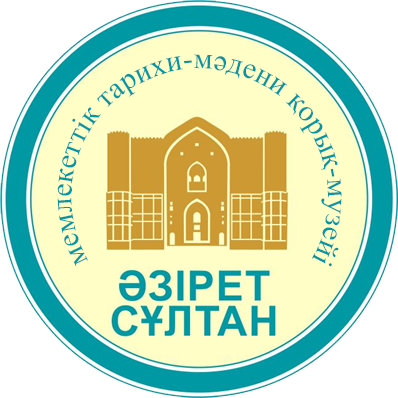 «әзірет сұлтан» мемлекеттік тарихи-мәдени қорық-мУЗЕЙІ»республикалық мемлекеттік қазыналық кәсіпорнының 2019 жылы атқарған жұмыстарының есебіТүркістан қаласы 2019 жылМАЗМҰНЫІ Мекеме туралы мәлімет Негізгі қызметіМузей қызметінің мәні тарихи және мәдени маңызы бар археологиялық және сәулет ескерткіштерін сақтау болып табылады. Мекеме мақсаты – тарихи-мәдени мұраның жылжымалы және жылжымайтын объектілерін насихаттау, зерттеу, анықтау, сақтау және қорғау.Мемлекеттік мекеме мақсатқа қол жеткізу үшін мынадай қызмет түрлерін жүзеге асырады:Мемлекеттік мекеменің аумағында орналасқан ұлттық мәдени мұраның жылжымалы және жылжымайтын ескерткіштерін анықтау, қорғау, зерттеу, консервациялау, қалпына келтіру және пайдалану;Тарихи-мәдени мұраны қорғау және пайдалану саласындағы бағдарламаларды, жобаларды әзірлеу, тиісті тәртіпке сәйкес бекіту, іске асыру;Жергілікті атқарушы органдар бекіткен тарих және мәдениет ескерткіштер тұрған аумақта құрылыс салу жоспарын реттеу;Мемлекеттік мекеме аумағында жүргізілетін құрылыс, қалпына келтіру және археологиялық қазба жұмыстарына уәкілетті органның рұқсаты болмаған жағдайда тиым салу, уақытша тоқтату;Монографиялар, ғылыми еңбек жинақтары, мақалалар, каталогтар және жол сілтеуші басылымдарды баспаға ұсыну, мерзімді баспа өнімдерін шығару;Мемлекеттік мекеме қорында және оның аумағында орналасқан жылжымалы және жылжымайтын тарих және табиғат ескерткіштері экспозициясының сақталуын қамтамасз ету;Тарихи-мәдени мұраны насихаттауға және таратуға бағытталған іс-шараларды өткізу;Қорды ғылыми өңдеу, музей қызметінің негізгі бағыттары мен ғылыми тұжырымдамасын дайындау;Ескерткіштердің меншік иелерімен және пайдаланушыларымен қорғау міндеттемелерін, қорғау келісім шарттарын жасау;Отандық және шетелдік ұйымдармен жүзеге асырылатын ғылыми және мәдени бағдарламаларды әзірлеу мен іске асыруға қатысу;Тарих және мәдениет мәселелері бойынша ғылыми және ғылыми практикалық конференциялар, семинарларды дайындау және өткізуді ұйымдастыру;Музейлік құны бар заттарды жинау және насихаттау мақсатында тарихи-тұрмыстық, археологиялық, этнографиялық экспозициялар, ғылыми іс-сапарлар ұйымдастыру және өткізу;Ғылыми, есептеу-сақтау жұмыстарын және қозғалатын және қозғалмайтын тарих және мәдениет ескерткіштерінің, сондай-ақ, өзге де мемлекеттік мекеме аумағындағы мәдени құндылықтардың мемлекеттік есепке алынуын қамтамасыз ету;Музейге келушілерге жұмыс тәртібінің уақыты: 9:00 - 18:00Музей кеңсесінде демалыс күндері: сенбі, жексенбіМузейлер демалыссыз жұмыс жасайды. Музей директоры – Ахметжанов Нұрболат ҚадырұлыІІ ҚОРЫҚ – МУЗЕЙГЕ 2019 ЖЫЛҒЫ  КЕЛУШІЛЕРДІҢ НЕГІЗГІ КӨРСЕТКІШТЕРІ2.1. Музейге келушілер саны – 1 148 426 адам. Музейге ақылы негізде келушілердің жалпы көрсеткіші:2.2. Экскурсиялық көрсеткіштер:     Экскурсиялар саны – 7 705Қатысқан адам саны – 176 981Оның ішінде ересектері – 120 357Жастар (балалар, оқушылар) – 41 519Студенттер – 7 473Шетелдіктер – 1 921ТМД – 5 7112.3. Лекциялар саны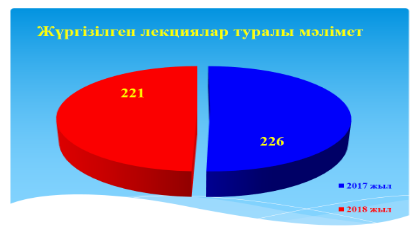 2.4. Көрмелер Жылжымалы және тұрақты көрмелер саны – 70Музейде –  18Музейден тыс - 52Кітап көрмелері –  28Халықаралық көрме - 3КӨРМЕЛЕРДІҢ ЖЫЛДЫҚ КӨРСЕТКІШТЕРІ«Әзірет Сұлтан» мемлекеттік тарихи-мәдени қорық-музейі» РМҚК2019 жылы шет елдерде өткізген көрмелер туралы мәлімет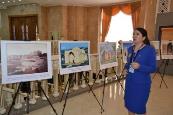 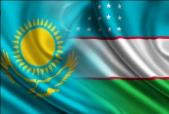 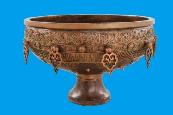 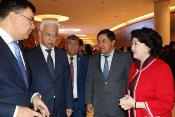 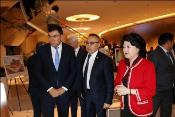 2.5. Археологиялық жұмыстар2019 жылдың 1 ақпанында Түркістан археологиялық тобы құрылып қазіргі таңда белгілі тарихи ақпараттарды жинап, солардың негізінде археологиялық зерттеу жұмыстарын бастаған болатын. Археологиялық эскпедициясының негізігі мақсаттары: «Әзірет Сұлтан» мемлекеттік тарихи-мәдени қорық-музейінің аумағында көне қаланың жер асты жолының іздерін табу.Қожа Ахмет Ясауи кесенесіндегі белгілі музейлік экспонаты Тайқазанның жасаған жерін және металлургиялық пешін іздеу. Жер асты жолын іздеу үшін музейдің аумағында бірнеше археологиялық қазба жұмыстары жүргізілді.Алғашқы қазба жұмыстары қорық-музей аумағындағы әжетхана мен цитадель қорғаны аралығында жүргізілді. Екінші жұмысшылар бригадасы Түркістан қаласының орталық «Түркістан Ахмет Ясауи» мешітінің оңтүстік-батыс бетіне орналасқан Ескі Түркістан рабадында қазба жұмыстарын жүргізді. 					Үшінші жұмысшылар бригадасы «Әулие Құмшық ата» жер асты мешітінің солтүстік-батыс бетінен, «Қылует» жер асты мешіті бағытында көлденең үш шурф түсірдік. Төртінші қазба орны «Шығыс моншасының» оңтүстік бұрышынан 20-30м. жердегі шұңқыр орнында жүргізілді. Бесінші қазба «Қылует» жер асты мешітінің оңтүстік беті мен шығыс бұрышынан түсірілді. 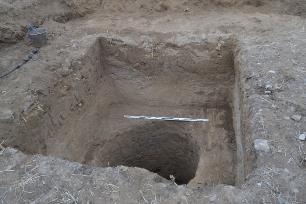 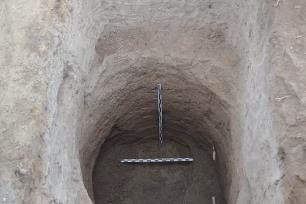 Тайқазан құйылған пештің орнын іздеу жұмыстары Қарнақ, Жүйнек, Қарашық елді мекендерінде жергілікті тұрғындар арасында сұрау жүргізуден басталды. Жүйнек және Қарнақ елді мекендері дейінгі аралықта жаяу жүріп, археологиялық топтың мүшелері барлау жұмыстарын жүргізді. Нәтижесінде Қожа Ахмет Ясауидің ағасы Садр бабтың бейіті мен оның солтүстік бетінде 2га жерді алып жатқан сақ-үйсін, түркі заманында қалыптасқан, үстін таспен жапқан қорған, обалардан тұратын үлкен қорым табылды. 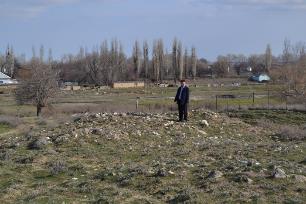 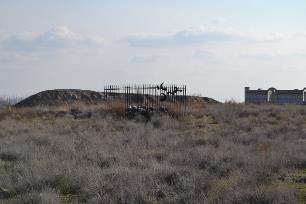 Сонымен қатар, Қарашық өзені жағасында 2017 жылы табылған кірпіш құю пештерін зерттеу жұмыстары жүргізілді .Нәтижесінде, №1 қазбадағы пеш орны қайта аршылып, өлшемдері алынды, фотоға түсірілді. Оның шығыс бетінен тағы екі пеш ізі байқалып, көлемі 4х5 м. қазба салынды. 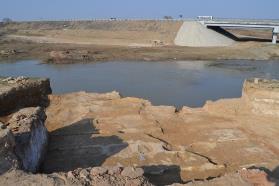 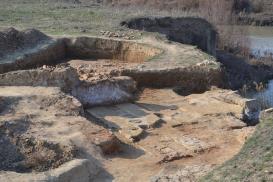 Шекербұлақ ауылы (Қызыл жол) тұрғындары Жұматаев  Әбдіназар және Сағындыков Изатулланың көрсетуі бойынша Ермексу өзенінің оң жағалауынан 50-60м жерден екі қазба түсірілді. Қазба барысында пеш орындарына тән шлак, күл қалдықтары шықты. Нәтижесінде бұл маңайда ХІХғ. соңы мен ХХғ. басында бор, әк, ғаныш (алебастр) күйдіретін пеш орындары болғандығы анықталды. 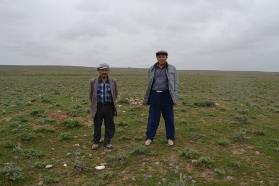 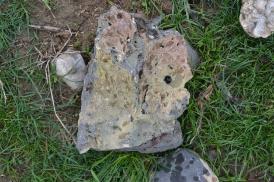 Тағы бір қазбаны Қарнақ ауылының тұрғыны  Әнуар Мырзаев ақсақал көрсеткен жерге салдық. Бұл Ермексу өзенінің оң жағасынан 200м жерде, Шекербұлақ бастауына қарама-қарсы орналасқан тіктөртбұрышты биік төбе болатын. Қазба нәтижесінде бұл төбенің мыңдаған жылдар бұрын атқылаған ыстық сулы гейзердің әсерінен қалыптасқандығы анықталды.Қарнақ ауылы ақсақалдарының айтуымен ауыл ішінен үш жерге барлау шурфы қазылды. Барлық қазба орындарынан табылған шлак пен темір қорпаларының қалдықтары ХІХғ. тән. Бұл қазбалардың тереңдігі 1,5-1,7м шамасында болды. Одан терең қазуға жер иелері қарсы болды.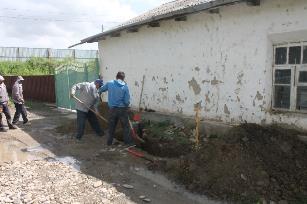 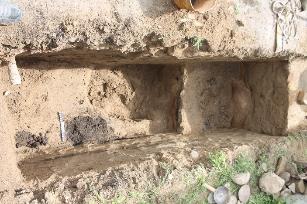  2.6. Қор сақтау және құжаттау жұмыстарыТіркеу және есепке алу жұмыстары бойынша:      Музей қорындағы жәдігерлердің жалпы саны жыл басында 24 420 дана болған, жыл барысында «Музейге сый» акциясы 2 рет өткізіліп, акция барысында түскен заттардың ішінен музейдің қор сатып алу (қор іріктеу) комиссиясының шешімімен 89 дана зат музей қорына қабылданды. Оның 28 данасы негізгі қор есебіне, 61 данасы ғылыми көмекші қор есебіне алынды. 2019 жылы қабылданған жәдігерлер тізімі:Археология тобы бойынша: 11-дана Оның ішінде;Негізгі қор есебіне қабылданған жәдігерлер саны-8 дана1. Жебе ұшы VI-IV ғғ. 2. Құмыра VII-VIII ғғ. 3. Тас құрал(бифас)  б.д.д. 40-35-12-10 4. Тас құрал(бифас)  б.д.д. 40-35-12-105. Қырғыш тасБ.д.д. 40-35-12-10 6. Өзектас. (нуклеус) Б.д.д 40-35-12-10 7. Құмыралар IХ-Х ғғ. 2 дана Ғылыми көмекші қор есебіне қабылданған жәдігерлер саны-3 дана1. Шеге XIX ғ. 2. Балға XIX ғ. 3. Таға бөлігі XIX ғ. Этнография тобы бойынша:29-дана Оның ішінде;Негізгі қор есебіне қабылданған жәдігерлер саны-10 дана1. Құрақ (кілем орнына тұтылған) ХХ ғ. басы 2. Құман ХХ ғ. басы  3. Сырмақ ХХ ғ. басы  4. Кимешек ХХ ғ. басы  2 дана   5. Түйме  ХХ ғ. басы  6. Тігу құралдары  ХХ ғ. басы    3 дана  7. Жайнамаз ХХ ғ. басы    Ғылыми көмекші қор есебіне қабылданған жәдігерлер саны-19 дана1. Құмыра XIX ғ.   2. Үй жихазы XIX ғ.  3. Кілем тақыр XX ғ. 4. Білезіктер XX ғ. басы  8 дана 5. Ұршықтар XX ғ. 2 дана  6. Тарақ (жүн түтетін) XX ғ. 7. Қасық XX ғ.  8. Кесене қыштары 3 дана 9. Тоқпақ XX ғ. Нумизматика тобы бойынша: 11-данаНегізгі қор есебіне қабылданған жәдігерлер саны-8 дана 1. Монета. XV ғ. (Бұхара ақша сарайында соғылған) 1 дана 2. Монета. XV ғ. (Бұхара ақша сарайында соғылған) 1 дана3. Монета. XVI ғ. (Ясы немесе Ташкент ақша сарайында соғылған)4. Монета (Бұхара Шариф шекімесі. 1310 ж.)6. Копейкалар (Ресей империясының 1, 2, 3 копейкалары) 4 данаҒылыми көмекші қор есебіне қабылданған жәдігерлер саны-3 дана1.Төсбелгі. (Ұлы  жеңістің  50 жылдық мерейтойына жасалған медаль) 2 дана 2.10000 теңгелік купюра (Н.Назарбаевтың портреті бейнеленген) Жазба ескерткіштер тобы бойынша: 38-данаНегізгі қор есебіне қабылданған жәдігерлер саны-3 дана1. Кітап. Қолжазба (араб граматикасы жазылған)  2. Кітап. «Құран Кәрім» 3. Кітап.«Фиқул Әкбар»  (Әл – Фиқул – Әкбар – Имам Ағзам Әбу Ханифа кітабы). Ғылыми көмекші қор есебіне қабылданған жәдігерлер саны-35 дана1. Кітап. Ғылымқал  2. Кітап. «Аманат»  3. Кітап. Діни кітап  Ораза, Зекет, Хаж кітабы. Авторы: Ахмад Һади Мақсуди.  4. Құран кассеталары.  2000 ж. Меккеде басылған. 16 дана 5.  Суреттер.  Қ.А.Ясауидің әулиелік кереметтеріне байланысты  15 дана 6. Сурет.  1960 ж Қазақтың академик жазушысы Сабит Мұқановтың  Түркістан Мақта зауытында түскен суреті.     Осы қабылданған 89 дана жәдігердің ішінен негізгі қор есебіне қабылданған аса құнды жәдігерлер тізімі:1.  Жебе ұшы VI-IV ғғ. 2.  Құмыра VII-VIII ғғ. 3.  Тас құрал(бифас)  б.д.д. 40-35-12-10 4.  Тас құрал(бифас)  б.д.д. 40-35-12-105.  Қырғыш тасБ.д.д. 40-35-12-10 6.  Өзектас. (нуклеус) Б.д.д 40-35-12-10 7.  Құмыралар IХ-Х ғғ. 2 дана 8.  Сырмақ ХХ ғ. басы  9.  Монета. XV ғ. (Бұхара ақша сарайында соғылған) 1 дана 10.Монета. XV ғ. (Бұхара ақша сарайында соғылған) 1 дана11.Монета. XVI ғ. (Ясы немесе Ташкент ақша сарайында соғылған)12.Монета (Бұхара Шариф шекімесі. 1310 ж.)13. Кітап. Қолжазба (араб граматикасы жазылған)  14. Кітап. «Құран Кәрім» 15. Кітап.«Фиқул Әкбар»  (Әл – Фиқул – Әкбар – Имам Ағзам Әбу Ханифа кітабы). Қазіргі күні музей қорында 24 509 дана жәдігер оның ішінде:                                                   - 13 642 данасы негізгі қор,                                              - 10 867 данасы ғылыми көмекші қор есебінде тұр.2.  Жәдігерлер төрт ғылыми классификацияланған топқа бөлінген. Олар:               Археологиялық жәдігерлер тобы          - 5186 дана       (3120/2066).                   Этнографиялық жәдігерлер тобы          - 2726 дана        (2187/539).                      Жазба ескерткіштер тобы                       - 2957 дана        (632 /2325).                    Нумизматикалық жәдігерлер тобы        -13 640 дана      (7703/5937). 3.  24 509 дана жәдігердің 643 данасы музейлер экспозициясында, оның ішінде:                                             - 411  данасы негізгі қор                                            - 232    данасы ғылыми көмекші қор 4.  23 866  данасы қор сақтау бөлмесінде, оның ішінде                                            - 13 224  данасы негізгі қор                                            - 10 635   данасы ғылыми көмекші қор                                            -  7 дана жоқ зат     Қор сатып алу (қор іріктеу) комиссиясы 2 рет өткізіліп, қабылданған 89 дана заттың ғасыры, өлшемі анықталып, сипаттамасы жасалып, ғылыми жіктелуіне қарай топтарға бөлініп, қабылдау  актісі жасалды, бас кітапқа тіркеліп, инвентарь карточка ашылды, толтырылған карточкаларды компьютерге ендіру жұмыстары жүргізілді.5. Көрмеге шығарылған жәдігерлер саны – 451 дана. Оның ішінде негізгі қордан 349 дана, ғылыми көмекші қордан 102 дана                                          «Әзірет Сұлтан» кесенесінде өткізілген көрмеге - 270                                          Қалада өткізілген көрмеге – 108                                          Республика көлеміндегі көрмеге - 35                                          Шетелде өткізілген көрмеге - 38               6. Жәдігерлердің ғылыми құжатталуы –  365 дана,     жәдігерлердің ғылыми құжатталуы жалпы саны – 1969 дана7. Инвентарлық кітаптың толтырылуы-6285, және электронды тасымалдауышқа тіркелгені –1722, жалпы саны 8007 8. ҚР музей қоры  мемлекеттік  каталогына  енгізуге   ұсынылатын жәдігерлердің қазақ және орыс тіліндегі мәліметтерін дайындау жұмыстары жасалып6 жәдігердің жалпы саны 6438 жәдігердің толық мәліметі жіберілді. Мәліметтер ай сайын «ҚР Ұлттық музейіне» жіберіліп отырды.9. Музеолог» бағдарламасының базасына-68 ғылыми құжат, жалпы саны-1655 ғылыми құжат ендірілді (Қазіргі уақытта музеологпен жұмыс жасау техникалық себептерге байланысты уақытша тоқтап тұр)Ғылыми-зерттеу, ақпараттық насихат жұмыстары бойынша:Қор бөлімінің нумизматика тобындағы жәдігерлер негізінде «Музей қорындағы «ХIII ғ. Моңғол билігі тұсында соғылған ақша түрлері» атты альбом-каталог толықтырылып қазақ тіліндегі мәтіні, таблицасы суреттерімен баспаға дайындалды.«Егемен Қазақстан» газетіне «Темір әулетінің қазыналық құпиясы» тақырыбында мақала дайындалып берілді. «Ясауи мұрасы» газетіне және «Әзірет Сұлтан» қорық музейінің ақпараттар порталына қор жәдігерлерін насихаттау мақсатында ғылыми және ақпараттық мақалалар жарияланып отырды. Атап айтқанда: «Ясы-Күлтөбенің күміс дирхемдері» «Мемлекеттілік сананы қалыптастыру - парасыз қоғам бастауы» «Ясауи мұрасы» газетіне   -    «ХІІІ ғ. соңғы ширегінде соғылған Шағатай мемлекетінің күміс        дирхемдері мен мыс фельстері»«Сыйға келген жәдігерлер»«Альфикх-уль Акбар» тақырыбында«Ораңғай мыс ақшалар көмбесі»,    -   «Арулар таққан сырғалар»    -  «Әзірет Сұлтан »  музейіне ІХ-Х ғасырларға тән  құмыралар  табыстады»-  «Әзірет Сұлтан» музейіне XV-XVI ғғ. тән нумизматикалық жәдігерлер  сыйға берілді»- Шыңғысхан атымен соғылған алтын динар,    - «Тарихты түлетуге жасалған жомарттық» тақырыбында музейлерге сый жасау мен оның тарихи танымды қалыптастырудағы маңызы атты мақалалар жарияланды. «Құстұмсық-жүзіктің әсемі де әдемісі» атты мақала дайындалып ұсынылды.  «Қожа  Ахмет Ясауи Мұрасы  және  Түркістан» атты Халықаралық ғылыми-практикалық конференциясына:  - «Сопылық ілімнің негізін қалаушы  - Қожа Ахмет Ясауи» - «Темуридтер мемлекетінде күміс ақшалардың  салмақ  және сынам стандарттары мен олардың беттеріне үстінен  қайта шекімелер (надчекан) түсіру үрдісі»- «Жәдігерлердегі өрнекті жазбалар»- «Музей қорындағы археологиялық моншақтардың түрлері мен жасалу жолдары» атты мақалалар ұсынылып жинаққа шықты.- 2019 жылдың 19 қазанында Қарашық ауыл әкімдігі мен «Әзірет Сұлтан» қорық-музейінің бірлесіп өткізген «Тарихы терең Қарашық» атты ғылыми-теориялық конференцияға «Темір әулетінің XVғ. Қарашық мыс ақшалар көмбесі» тақырыбында мақала ұсынылып жинаққа шықты      «Хан ордалы Сарайшық» мемлекеттік музей қорығының ұйымдастыруымен Атырау қаласында 2019 жылы 9-11 қазанда өткен  «Жошы ұлысы және Сарайшық – Қазақ мемлекеттігінің бастауында» атты ғылыми-практикалық конференциясының жинағында «Қазақстан территориясындағы ерте ортағасырдан ХІV ғ. дейінгі ақша айналымының тарихы» атты мақала жарық көрді. 								      - Отырар музейінде сапар ұйымдастырылған «Отырар қалажұрты  Қазақстанда археологиялық ескерткіштерді зерттеу, сақтау және пайдалану ісінің озық үлгісі» тақырыбындағы ғылыми-тәжірибелік конференцияға  «Өркениеттің дәлелі-алтын бұйымдар» тақырыбында ғылыми танымдық  мақала ұсынылды.  Музей қорындағы  құнды жәдігерлердің  ғылыми  құжаттарын  дайындау жұмыстары бойынша:Қор сақтау және есепке алу бөлімінің қор сақтаушылары 365 дана жәдігерге   Археология және тарихи ескерткіштерді қорғау бөлімі - 8 Ғылыми-зерттеу бөлімінің ғылыми қызметкерлері - 0       Жалпы саны жыл барысында 373 дана жәдігерге ғылыми құжат   толтырылды.Сақтау және қайта қалпына келтіру жұмыстары бойынша1.КК  № 1456 Құмыра кішкене суағары бар,VІ-VІІ ғғ.2. КК №1178 Ыдыс түбі биік, б.з.д.ХІV-ХІІІ ғғ.3. КК №2846 Құмыра кішкене бүртіктері бар,VІІ- VІІІ ғғ.4. КК №1237 Ыдыс  ернеуі алаңқай тәрізді  ҮІІІ ғ.5. КК №2858 Қазан сынығы өрнектелген: б.з.д. ХVІ –ХІV ғғ. 6. КК №2908 ҚұмыраVІ –VІІІ ғғ. 7. КК №2562 Сапты аяқ VІ ғ.8. КК №2998 Құмыра VІІ-VІІІ ғғ9. КК №3325 Тостаған ХVІІ-ХVІІІ ғғ. 10.КК №3374 Көзе ХІІ-ХІІІ ғғ.11.КК №3660 Ыдыс б.з.д ХV-ХІІ ғғ. 12.КК № 4092/б Келсап ХХ ғ.13.КК № 694/а,б,в Бұйым бөлшегі VІІІ -  ІХ ғ.ғ14.КК №717 Сым бөлшегі ІХ ғ.15.КК №1022 Қапсырма ХVІІІ ғ. 16.КК №714 Әшекей белдікке арналған. ІХ ғ. 17.КК №716/1,2 Түймелер  VII- VIII  ғ.18. КК № 2390 Сылдырмақ бөлігі ХVIII ғ. жәдігерлері қайта қалпына келтірілді.19. КК № 3184/б,в,г Бұйым VI ғ.20. КК № 3036 Сырға VII-VIII ғғ.21. КК № 3037/а,б Алқа мойын тұмары VII-VIII ғғ.22. КК № 3169 Белгісіз зат (кір тасы болуы мүмкін) VI ғ.23. КК № 3377, 3378, 3390 көзелер ХІІ-ХІІІ ғғ.24. КК № 4183 құман IV-VI ғғ.25. ҒКҚ №2102, 2103 күбі піспектерімен ХХғ. Қ.Р. Ұлттық кітапханасының сирек кітаптар секторының меңгерушісі А.Бекпулатованың басшылығымен жазба ескерткіштер тобынан 4 дана кітапқа реставрация жасалып, реставрация барысында бірге түптеліп кеткен екі түрлі кітапты бөліп, тағы бір жаңа кітап есепке алынды. Сонымен 4 дана жазба ескерткіш, 27 дана археологиялық жәдігер қалпына келтірілді, 4 дана этнографиялық жәдігерлерден металл бұйымдар мен ағаштан жасалған жәдігерлерді тоттан тазарту,  майлау, дәрілеу жұмыстары жүргізілді. Жалпы саны-35дана жәдігерге қайта қалпына келтіру жұмыстары жүргізілді.     Экспозициядағы және қордағы жәдігерлердің КК, ҒКҚ нөмерлерінің өше бастағандарын қарап шығып жаңарту қайта жазу жұмыстары жүргізілді.    Нумизматика тобынан музей қорына қабылданған кезде салынған конверттердің ескіруі мен қазіргі сақтау ережелеріне сай келмеуіне  байланысты 222 жәдігердің конверттері қайта жасалып, жәдігерлердің метрологиялық, атрибутивтік және басқа да көрсеткіштері жаңа конверттер беттеріне түсіріліп, ауыстырылды.     Қор сақтау және есепке алу бөлімі, этнография тобындағы жүннен тоқылған 70 тен аса (кілемдер, киіздер, алашалар, басқұрлар) жәдігерлерді 24 маусым күні күнге жаю, желдету, тазалау орын-орынына қайта жинастыру жұмыстары жүргізілді.     Қор сақтау жұмыстары бойынша жәдігерлер сақталатын бөлмелер күнделікті желдетіліп, әр сейсенбі күні жәдігерлер мен олар жинақталған стеллаждар ылғал шүберекпен сүртіліп тазалық жұмыстары жүргізіліп отырды. Қор сақтау бөлмелерінің ылғалдылық режимі мен бөлме температурасы арнайы журналға жазылып қадағаланып отырады.2.7. Тарихи-мәдени мұра ескерткіштерін қорғау және есепке алу жұмыстары бойыншаТарихи-мәдени ескерткіштердің жалпы саны – 99      Тарих-мәдени ескерткіштердің орналасуы      Тарихи-мәдени ескерткіштерінің типологиясы бойынша бөлінуіЕскерткіштерді қорғау, сақтау жұмыстары. 2019 жылдың 14 ақпан күні Сауран археологиялық-сәулеттік кешені бойынша әзірленген қорғау аймақтарының жобасын талқылау, кеңесу үшін  Кентау қаласы әкімдігімен бірлесіп жұмыс тобының отырысы өткізілді. 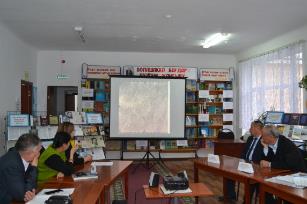 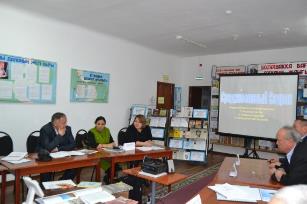 Ескерткіштерді құжаттау жұмыстары. Республикалық маңызы бар Гауһар ана, Гарнизон штабы сәулеттік ескерткіштерінің сәйкестендіру құжаттары (гос.акт) жасалынды. Гауһар ана, Сауран қалашықтарында салынатын сапар-орталықтарының (визит-центр) сәйкестендіру құжаты (гос.акт), сәулеттік жоспарлау тапсырмасы (АПЗ) дайындалды. Мәдениет басқармасынан тарапынан Республикалық маңызы бар ескерткіштердің төлқұжаттары жасалынды. «Тарихы терең Қарашық» атты ғылыми конференцияға орай «Қарашық елді-мекенінің тарихы мен топонимикасы» ғылыми сараптамалық есебі дайындалды.   Көрме және насихат жұмыстары.  Түркістан тарихы музейінде  «18 мамыр – Халықаралық музейлер» күніне және көрнекті ғалым-шығыстанушы, әдебиеттанушы, Қазақстан археологтарының ғылыми мектебінің негізін салушы Әлкей Хақанұлы Марғұланның 115 жылдығына орай «Ұлттық археологияның сардары- Әлкей Марғұлан» атты көрме өткізілді. Шараға республикаға аты әйгілі ғалым-археолог, білікті ұстаз, ҚР Мәдениет қайраткері - Нұртаза Алдабергенов пен өзге де белгілі ғалым, археологтар, музей қызметкерлері мен студенттер, БАҚ өкілдері қатысты.
Салтанатты шарада Әлкей Марғұланның шәкірттері Нұртаза Алдабергенов, Марат Тұяқбаевтар ілімге толы ұстаз өнегесі жайлы естеліктерімен бөлісіп, ақындық қырына да тоқталды. Осы орайда, Нұртаза Алдабергенов Әлкей өлеңдерін қорық-музей қорына табыстады.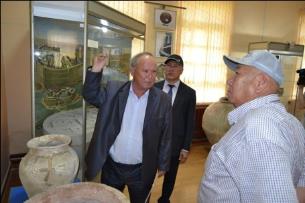 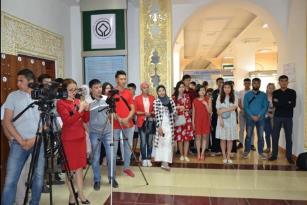 Бөлім инспекторы С.Салходжаев Әмір Темір атындағы №3 және Хамза атындағы №2 жалпы орта мектептерінде «Әзірет Сұлтан» қорық-музейі аумағында орналасқан ескерткіштер» тақырыбында танымдық сабақ өткізіді.2019 жылдың 27 қыркүйек күні «Әзірет Сұлтан» мемлекеттік тарихи-мәдени қорық-музейі» РМҚК мәжіліс залында Түркістан облысы қоғамдық даму басқармасының «Дін мәселерін зерттеу орталығы» КММ мамандарымен «Дін және діни экстремизм» тақырыбында кездесу өтті.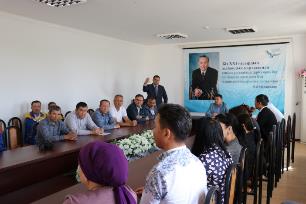 	Кездесу барысында «Дін мәселерін зерттеу орталығы» КММ-нің директоры міндетін атқарушы Медет Халықов тарапынан «Деструктивті діни ұйымының психологиялық портреті» тақырыбында баяндама жасалды және бейне материалдар көрсетілді. Баяндамада қазіргі қоғамдағы дәстүрлі дінге жат діни ағымдардың ұстанымдары мен ерекшеліктері  жайлы жан-жақты түсіндірілді. М.Халықов қорық-музей қызметкерлері тарапынан қойылған сұрақтарға нақты мысалдар келтіре отырып жауап берді.Барлау жұмыстары. Түркістан облысының сәулет және қала құрылысы басқармасы» ММ-нің 04.01.2019 жылғы  №2-11 санды хаты негізінде Түркістан облысының әкімшілік-іскерлік орталығының 1000га жер аумағына Тарихи-мәдени ескерткіштерді қорғау және есепке алу бөлімінің мамандары археологиялық сараптама жұмыстарын жүргізді. 2019 жылдың 7-13 қаңтары аралығында жүргізілген барлау жұмыстары барысында Түркістан қаласының шығыс және оңтүстік-шығыс бетіне салынуы жоспарланып отырған Түркістан облысының әкімшілік орталығы, тұрғын үйлер, қоғамдық құрылыстар, мәдени және спорт кешендері орналасатын аумақта тарихи-мәдени ескерткіштерді анықтау, есепке алу және тіркеу мақсатымен археологиялық және тарихи ирригациялық барлау жұмыстары жүргізілді.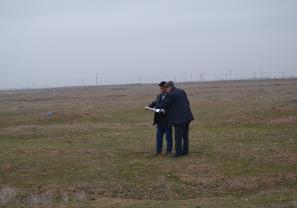 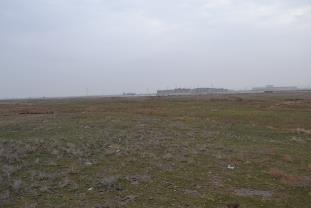 Түркістан қаласының Рухани-мәдени орталығында салынатын «Қожа Ахмет Ясауи музейі» және «Визит-центр» құрылыстарының ішкі жобасының орналасуына байланысты түсіндірме жазба әзірленіп, Мәдениет және тілдерді дамыту, Сәулет және қала құрылысы басқармаларына берілді.    	Қорықшылар жұмыстары: Белгіленген аймақтардағы тарихи ескерткіштерді бақылау қатар Сауран қалашығы, Үкаша ата кесенесі мен құдығы, Жүсіп ата және Гаухар ана кесенесі ескерткіштерінде қызмет жасайтын қорықшылар ескерткішке келуші туристер мен зияратшылардың есебін жүргізіп отырады. Үкаша ата кесенесі аумағында «Үкаша ата тарихы» музейі ашылды және құдық басындағы автотұрақ маңынан келушілерге әжетхана салынды. 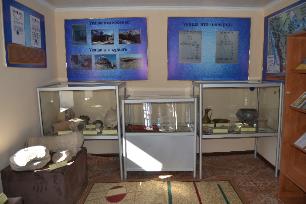 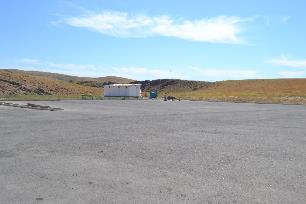 Жүсіп ата кесенесі аумағында жергілікті тұрғындардың демеушілігімен автотұрақ, әжетхана және кесенеге баратын аяқжол (тротуар) салынды, қақпасы және сыртқы қоршауы жаңартылды. 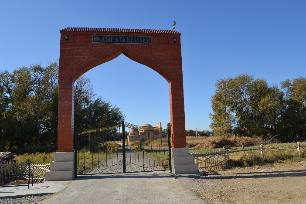 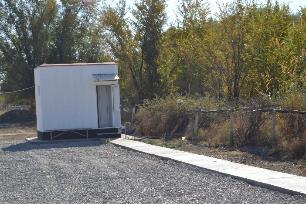 Гаухар ана кесенесі аумағындағы аяқжолдар (тротуар), жуыну бөлмесі жөндеуден өткізілді. Абаттандыру жұмыстарына байланысты қорық-музей аумағынан алынған шырша ағаштары қайта егілді.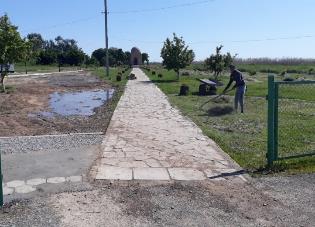 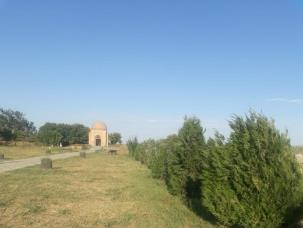 Қорық-музей аумағындағы абаттандыру жұмыстарына байланысты  келушілерге бағыттағыш тақтайшалар орнату жұмыстарын жүргізді. Қорық-музей аумағындағы абаттандыру және реставрация жұмыстарына бақылап отырды.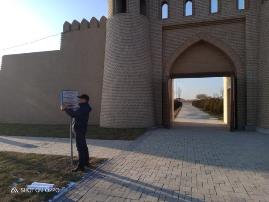 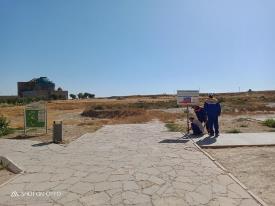 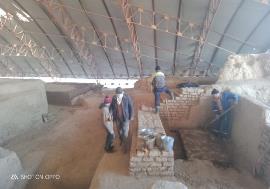 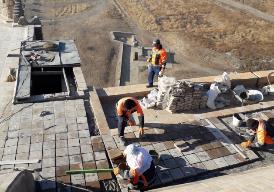 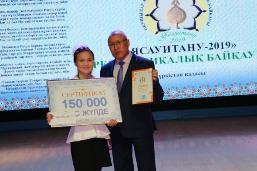 2.8. Имидждік өнімдері«Әзірет Сұлтан» мемлекеттік тарихи-мәдени қорық-музейі туралы буклет қайта бастырылып шығарылды. Елбасы Н.Ә.Назарбаевтың «Ұлы Даланың жеті қыры» мақаласында көрсетілген Ұлы даланың тұлғаларын дәріптеу бастамасы аясында «Түркістанда жерленген хандар мен сұлтандар» антологиялық кітабы орыс және ағылшын тілдеріне аударылып, үш тілде жарық көрді. Қазан айының 17-18 қазан күндері өткен «Қожа Ахмет Ясауи мұрасы және Түркістан» халықаралық ғылыми-практикалық конференциясының материалдар жинағы және «Тарихы терең Қарашық» халықаралық ғылыми-тәжірибелік конференциялар жинағы шығарылды.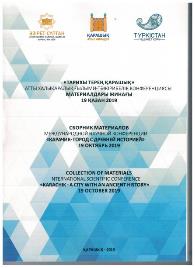 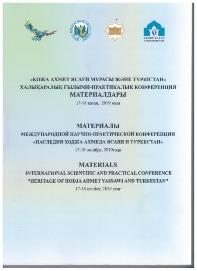 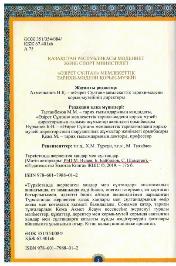 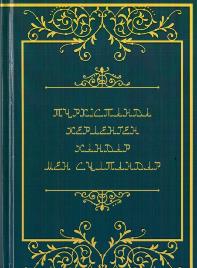 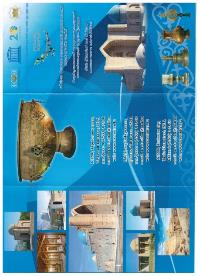 ІІІ. ҒЫЛЫМИ – ЗЕРТТЕУ ЖҰМЫСТАРЫҒылыми шараларды ұйымдастыру және оларға қатысу2018 жылы 24 іс-шара өткізілсе, 2019 жылы жалпы 28   іс-шараға жетті. 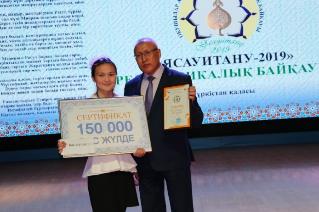 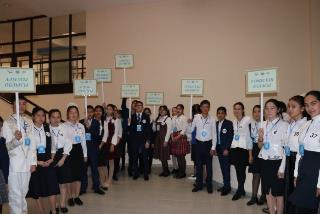 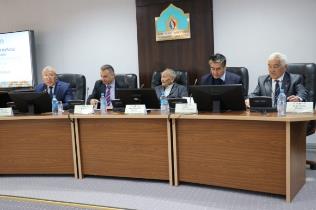 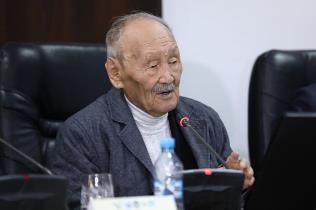 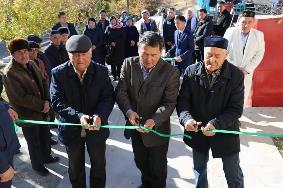 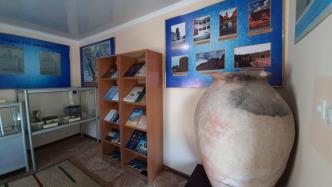 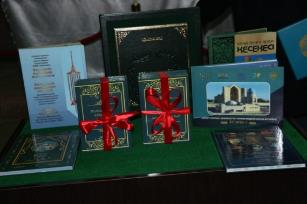 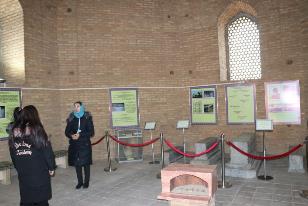 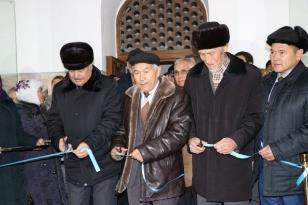 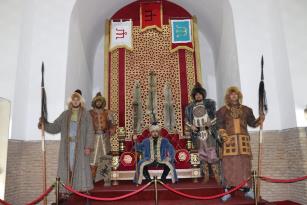 3.2 Ғылыми кеңес отырыстары«Әзірет Сұлтан» мемлекеттік тарихи-мәдени қорық-музейі  жанындағы Ғылыми кеңесі отырысы 2018 жылдың қаңтар айынан бері 10 рет өткізілді. Ғылыми кеңес отырысы  жоспарға сәйкес уақытылы өткізілді.3.3 Ғылыми кітапхана ісі2018 жылдың мәліметі бойынша жалпы кітап саны - 7121 дана. Музейдің  ғылыми кітапхана қорында 2019 жылдың басында 7121 дана кітап тіркелді. Сатып алынған кітап -  жоқ. 2019 жылғы  мәлімет бойынша жалпы кітап саны - 7121 данаІV. ҚАРЖЫ ТУРАЛЫ4.1. Бюджеттен бөлінген қаржыІV. ҚАРЖЫ ТУРАЛЫ4.1. Бюджеттен бөлінген қаржы4.2. Ақылы қызмет көрсетуден түскен қаржы4.3. Қайырымдылық пен демеушілік көмек көрсетуден түскен қаржыV. ӘКІМШІЛІК ЖӘНЕ ШАРУАШЫЛЫҚ ЖҰМЫСТАР5.1. Кадрлық қызмет«Әзірет Сұлтан» мемлекеттік тарихи-мәдени қорық-музейінің штаттық бірлік саны – 100.Музей қызметкерлерінің жұмыс өтіліОрта білімділер -33 адамЖоғары білімділер – 63 адам5.2. Шаруашылық жұмыстар           2019 жылдың сәуір айында қорық-музей аумағындағы белгілер мен орындықтар сырланып, Цитадель қамал қорғаны мен Шахристан қорғанына ағымдағы жөндеу жұмыстары жүргізілді. Аяқжолдар мен кесене ішіндегі бөлмелерге кіреберістеріне пандустар құйылып, суару жүйлері жаңартылды. Рабия Сұлтан бегім кесенесінің музейлендірілуіне байланысты қауіпсіздік шарасы ретінде кесене жертөлесіндегі қабырхана бөлмесіне тіреу қойылып, есіктері жаңартылды.Цитадель қамал қорғаны мен Шахаристан кіші қорғанының үгітілген кірпіштері қайта қаланды.Қылует жер асты мешітіне баратын аяқжол бойына пандус жасалды.Автотұрақ жанындағы электр щит және терең ұңғымалы құдықтың орындары қоршалды	Абаттандыру жұмыстары. Қорық-музей аумағына 6000 дана гүл көшеттері егілді. Музей аумағында орналасқан орындықтар сырланып, лак жағылды. 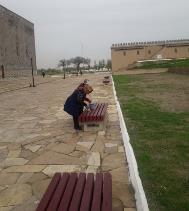 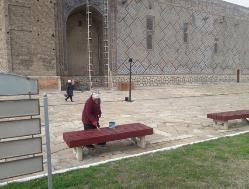 	Музей аумағындағы орналасқан аяқ жол бойындағы ескерту белгілері сырланды. 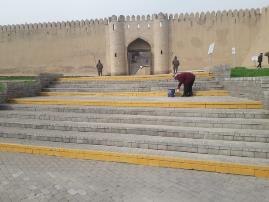 Цитадель қамал қорғаны мен Шахаристан кіші қорғанының үгітілген кірпіштері қайта қаланды.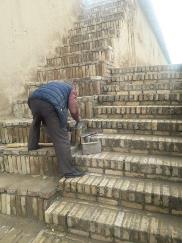 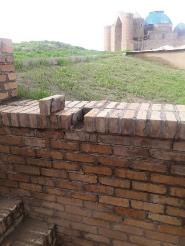 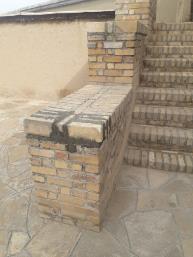 Музей аумағындағы бау-бақшалардың іші тазаланып, ағаш түптері мен аяқ жол бойындағы бордюрлер әктелді. 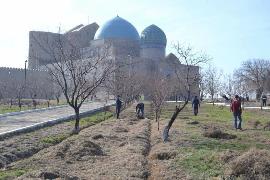 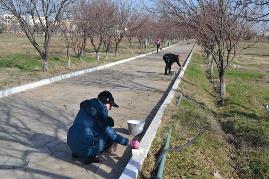 Музей қызметкерлерімен бірлесіп бау-бақша ішіне ағаш көшеттері егілді 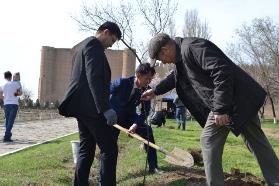 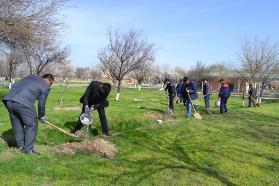 Музей аумағындағы табиғи шөптер орылып, тазаланды.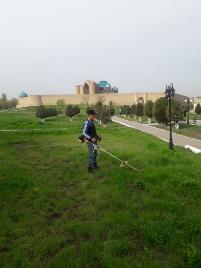 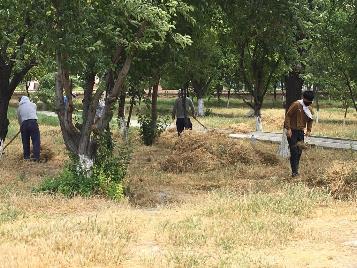 Кесене аумағында 6 мың дана декоротивті гүлдер егілді.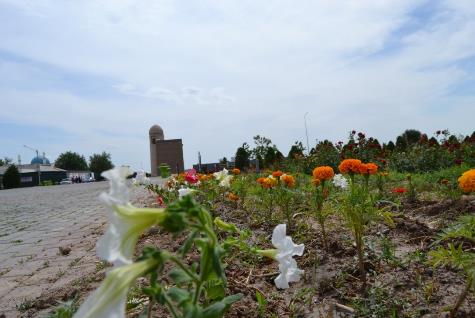 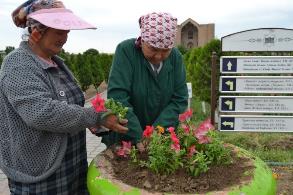 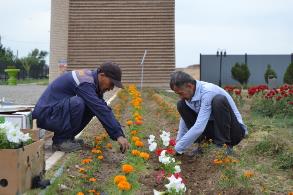 Қылует жер асты мешітіне баратын аяқжол бойына пандус жасалды.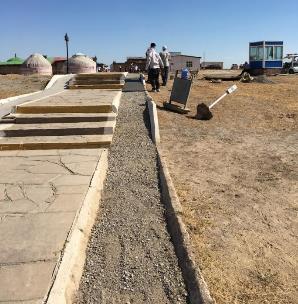 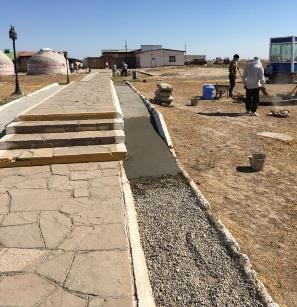 Орталық кесененің сол жақтағы аумағы арнайы техникамен жері текістіріліп, ретке келтірілді.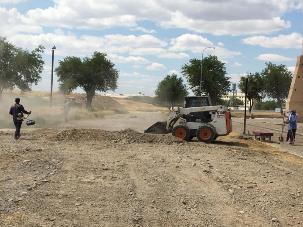 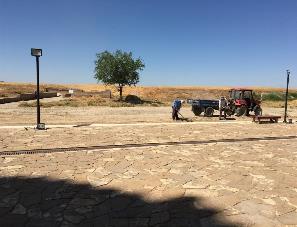 Кесене аумағындағы орындықтардың беті жаңаланып, сырланды.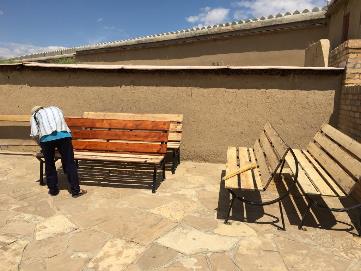 Рабия Сұлтан бегім кесенесі жанындағы қорғандағы үгітілген жерлері сыланып, қалпына келтірілді.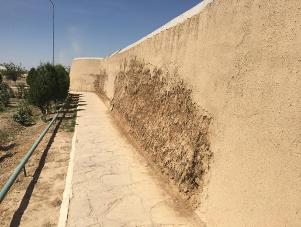 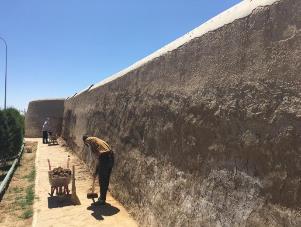 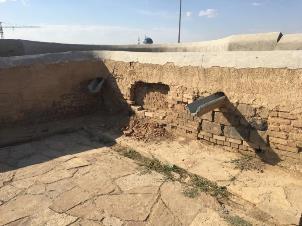 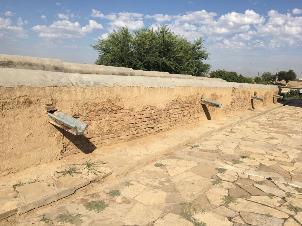 Музей аумағындағы суару жүйелері жаңартылды.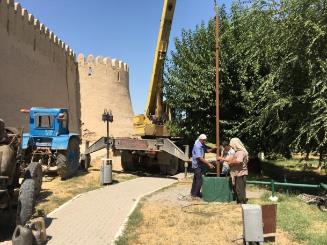 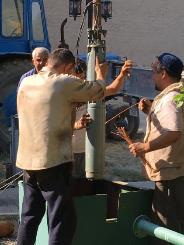 Автотұрақ жанындағы электр щит және терең ұңғымалы құдықтың орындары қоршалды.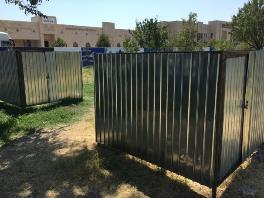 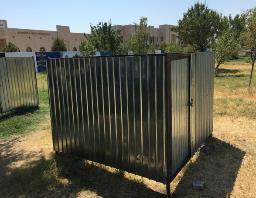 Орталық кесене ішіндегі бөлмелеріне кіре берісіне пандустар құйылып, орнатылды.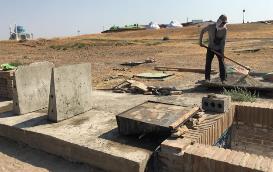 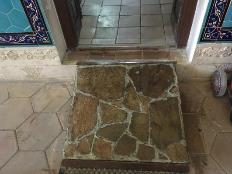 Дарбаза қақпасының жанындағы қоршаулар қайта жасалынды. 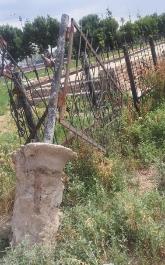 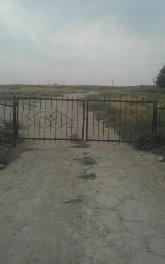 Кесене ішіндегі электр желілері арнайы кабеле- каналмен қапталып, боялды.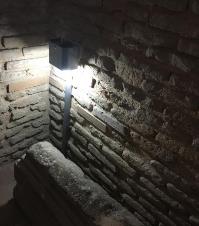 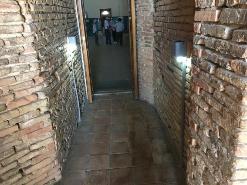 Музейдің ескі әкімшілік ғимаратының бұзылуына байланысты көшу жұмыстары жүргізілді.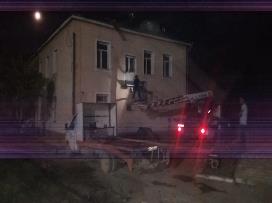 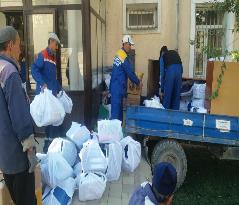 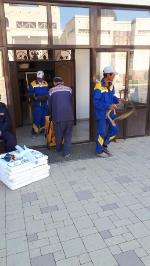 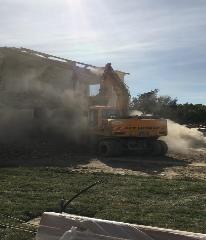 Музей аумағында «БАЗИС-А» құрылыс компаниясының демонтаж жұмыстарын жүргізіп, жаңадан аяқ жолдарға брусчатка қойылды.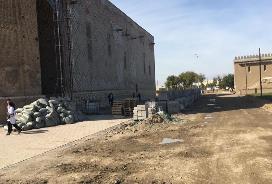 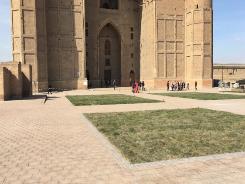 Рабия Сұлтан Бегім кесенесінің ішін музейлендіру мақсатында құлпытастар көшіріліп, есіктері жаңартылды.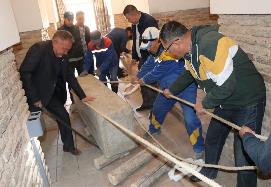 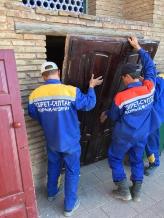 Рабия Сұлтан Бегім кесенесінің кіре берісіне темірден есіктер қойылды. 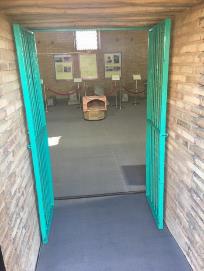 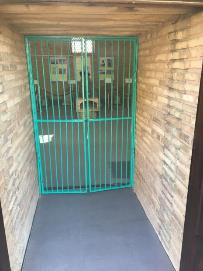 Рабия Сұлтан Бегім кесенесінің төменгі Қабырхана бөлмесіне ағаштан тіреуіштер жасалынды.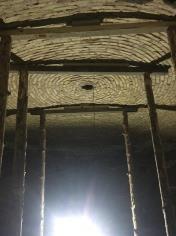 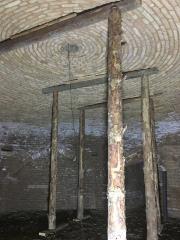 Жеті ата қақпасы жанындағы музей есебіндегі темір қоршаулар алынып, қоймаға өткізілді.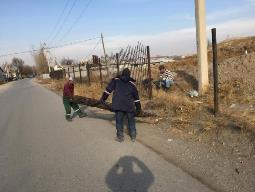 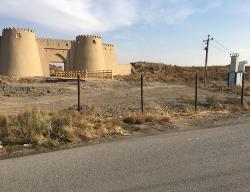 Қылует жер асты мешіті және Шығыс моншасы жанында қазба жұмыстары аяқталуына байланысты қазба орындары арнайы техникамен көміліп, тегістелді.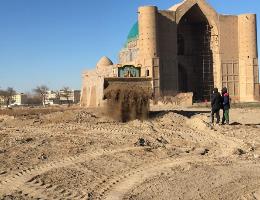 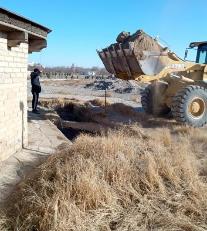 Орталық кесене ішінде жаңадан электр қуатын тарату щиті орнатылды.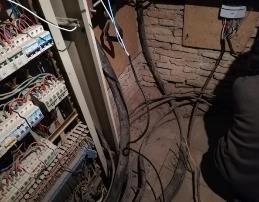 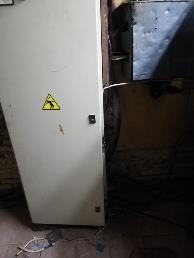 Жұма мешіті жанындағы ескі тастарды арнайы техникамен алынып, орны тегістелді.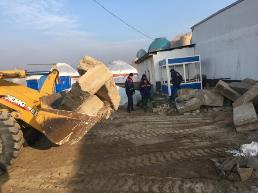 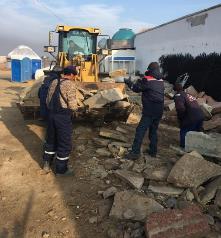 Түркістан тарихы музейі ғимаратының ішіндегі терезелеріне және кіре берісіне темір тордан қоршау жасалып, орнатылды. 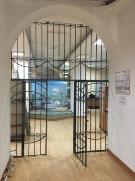 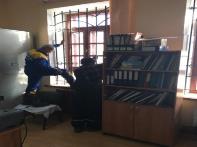 Қауіпсіздік мақсатында Мүсәллә қақпасына темір қоршау жасалынды.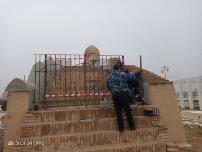 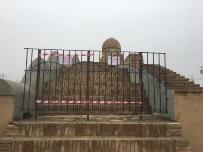 5.3. Материалдық – техникалық базасы«Әзірет Сұлтан» қорық- музейдің балансындағы ғимараттар саны – 5; Компьютер және ұйымдастырушылық техникалар саны - 31; Көлік құралдары - 5; 5.4. Ғимараттар туралы мәлімет Қорық-музей мекемесі Түркістан облысы, Түркістан қаласы, Әйтеке би көшесі № 1Б, бір қабатты ғимаратта орналасқан.Қожа Ахмет Ясауи кесенесінің аумағында музейлендіріліп, топталған ескерткіштер:Қожа Ахмет Ясауи кесенесі, ХІІ-ХІV ғғ. (Мекен-жайы: Түркістан қаласы, Әйтеке би көшесі № 1Б)Кадастрлық номері 19-307-020-1179Есім хан кесенесі ХVІІ ғ. (Мекен-жайы: Түркістан қаласы, Әйтеке би көшесі № 1Б)Кадастрлық номері 19-307-020-1179Рабия Сұлтан бегім кесенесі, ХVғ. (Мекен-жайы: Түркістан қаласы, Әйтеке би көшесі №1Б)Кадастрлық номері 19-307-020-1179Қылует жер асты мешіті, ХІІ-ХХғғ. (Мекен-жайы: Түркістан қаласы, Әйтеке би көшесі №1Б)Кадастрлық номері 19-307-020-1179Шығыс моншасы, ХVІ-ХХ ғғ. (Мекен-жайы: Түркістан қаласы, Әйтеке би көшесі №1Б)Кадастрлық номері 19-307-020-1179Жұма мешіті, ХІХғ. (Мекен-жайы: Түркістан қаласы, Әйтеке би көшесі №1Б)Кадастрлық номері 19-307-020-1179Шілдехана, ХІІ-ХІVғғ. (Мекен-жайы: Түркістан қаласы, Әйтеке би көшесі №1Б)Кадастрлық номері 19-307-020-1179Белгісіз сағана ХVІғ(Мекен-жайы: Түркістан қаласы, Әйтеке би көшесі №1Б)Кадастрлық номері 19-307-020-1179Сегіз қырлы сағана ХVІ- ХVІІғғ. (Мекен-жайы: Түркістан қаласы, Әйтеке би көшесі №1Б)Кадастрлық номері 19-307-020-1179Цитадель қамал қабырғасы ХVІ-ХІХғғ. (Мекен-жайы: Түркістан қаласы, Әйтеке би көшесі №1Б)Кадастрлық номері 19-307-020-1179Мүсәллә қақпасы, ХІХғ. (Мекен-жайы: Түркістан қаласы, Әйтеке би көшесі №1Б)Кадастрлық номері 19-307-020-1179Түркістан тарихы музейі, ХІХғ. (Мекен-жайы: Түркістан қаласы, Әйтеке би көшесі №1Б)Кадастрлық номері 19-307-020-1179Әлқожа ата кесенесі ХІІ-ХІҮғғ. (Мекен-жайы: Түркістан қаласы, Ә.Тұтқабаев көшесі, Жалпы жер аумағы)Жер аумағы – 3 га. Кадастрлық номері 19-307-008-006Үкәша ата кесенесі мен құдығы ІХ-Хғғ, (Мекен-жайы: Кентау қаласы, Бабайқорған ауылдық округі)  Жер аумағы 90 га Кадастрлық номері 19-307-128-017Гауһар ана кесенесі, ХІІ-ХІҮғғ, (Мекен-жайы: Түркістан қаласы) Жер аумағы 5 га Кадастрлық номері 19-307-165-677Сауран қалашығы, ХІІІ-ХІҮ – ХҮІІІғғ, (Мекен-жайы: Кентау қаласы, Жібек жолы ауылдық округі) Қорғау аумағы 50 га Кадастрлық номері 19-307-122-0295.5 Меншіктегі автокөліктер Уаз-2206 қызметтік автокөлігіГаз -3307 қызметтік автокөлігіMersedes Benz 350S қызметтік автокөлігіФольсваген-пассат қызметтік автокөлігі«Беларус - 320» кіші трактор VI. ҒЫЛЫМИ БАСЫЛЫМДАР МЕН БҰҚАРАЛЫҚ АҚПАРАТ ҚҰРАЛДАРЫНДА ЖАРИЯЛАНҒАН МАҚАЛАЛАР6.1. Ғылыми мақалалар 2018 жылы 36 ғылыми мақала, 2019 жылы  64 ғылыми мақала, 2018 жылы 22 танымдық мақала, 2019 жылы 34 танымдық мақала дайындалып жарияланды.6.2 Танымдық мақалаларҒылыми және танымдық мақалалардың салыстырмалы көрсеткіші 	2019 ЖЫЛҒЫ АТҚАРЫЛҒАН СЕРПІНДІ ЖОБАЛАРӨзбекстан Республикасы Ташкент қаласында «Ұлы дала мұралары» тақырыбында «Темуридтер тарихы» мемлекеттік музейінде халықаралық көшпелі ұйымдастырылды.«Қазақстанның Өзбекстандағы жылының ресми ашылу салтанатында Ташкент қаласы, «Форумдар» сарайында «Ұлы Дала мұралары» тақырыбында көрме ұйымдастырылды. 26 сәуірде «Музейге сый» акциясы ұйымдастырылып, қорық-музей қоры 89 жәдігермен толықты.Қорық – музей тарихында алғаш рет «Музей түні» мәдени іс-шарасы ұйымдастырылды.Тайқазанның өз Отанына оралғанына 30 жыл толуына орай «Қайта оралған жәдігер» тақырыбында мәдени іс-шара және көрме ұйымдастырылды.«Қожа Ахмет Ясауи мұрасы және Түркістан» халықаралық ғылыми-практикалық конференция ұйымдастырылып өткізілді.1 қараша күні Қарашық ауылдық әкімшілігімен бірлесіп «Тарихы терең Қарашық» тақырыбында Халықаралық ғылыми-тәжірибелік конференция ұйымдастырылды.6-7 қарашада дәстүрлі «Ясауитану-2019» республикалық оқушылар байқауы болып өтті.Рабия Сұлтан бегім кесенесі музейлендіріліп, іске қосылды.«Әзірет Сұлтан» қорық-музейі Үкаша ата кесенесінде «Үкаша ата тарихы» музейі ашылып, іске қосылды.12 желтоқсан күні  «Музей түні» мәдени іс-шарасы ұйымдастырылып өткізілді.Қ.А.Ясауи кесенесі Үлкен Ақсарай бөлмесінде «Түркістан-қазақ хандығының Ақордасы» экспозициясы ашылды.«Түркістанда жерленеген хандар мен сұлтандар» атты ғылыми-антологиялық кітап үш тілде жарық көріп, тұсаукесері ұйымдастырылып өткізілді.«Қазақстанның Өзбекстандағы жылының ресми жабылу салтанатында Ташкент қаласы, «Форумдар» сарайында «Түркістан жауһарлары» тақырыбында көрме ұйымдастырылды. Кіріспе І. МЕКЕМЕ ЖАЙЛЫ МӘЛІМЕТ1.1. Негізгі қызметі1.2. Келушілерге музей жұмыс тәртібінің уақыты1.3. БасшылықІІ. ҚОРЫҚ- МУЗЕЙДІҢ 2019 ЖЫЛҒЫ НЕГІЗГІ КӨРСЕТКІШТЕРІ2.1. Келушілер саны2.2. Экскурсиялар саны2.3. Дәрістер саны2.4. Көрмелер2.5. Археологиялық жұмыстар2.6. Қор сақтау және құжаттау жұмыстары2.7. Ескерткіштер саны2.8. Имидждік өнімдеріІІІ. ҒЫЛЫМИ-ЗЕРТТЕУ ЖҰМЫСТАРЫ3.1. Ғылыми шаралар ұйымдастыру және оларға қатысу3.2. Ғылыми кеңес отырыстары3.3. Ғылыми кітапхана ісіІV. ҚАРЖЫ ТУРАЛЫ4.1. Бюджеттен бөлінген қаржы4.2. Ақылы қызмет көрсетуден түскен қаржы4.3. Қайырымдылық пен демеушілік көмек көрсетуден түскен қаржыV ӘКІМШІЛІК ЖӘНЕ ШАРУАШЫЛЫҚ ЖҰМЫСТАР5.1. Кадрлық қызмет5.2. Мекеме штаты туралы5.3. Шаруашылық жұмыстар5.4. Материалдық – техникалық базасы5.5. Ғимарат туралы мәліметтер5.6. Меншіктегі автокөлікV. ҒЫЛЫМИ БАСЫЛЫМДАР МЕН БҰҚАРАЛЫҚ АҚПАРАТ ҚҰРАЛДАРЫНДА ЖАРИЯЛАНҒАН МАҚАЛАЛАР5.1. Ғылыми мақалалар5.2. Танымдық мақалалар5.3. Ақпараттық мақалалар туралы мәлімет 
№Музейге ақылы негізде келген қонақтарМузейге ресми келген  қонақтарМузейге ресми келген  қонақтарКөрме, іс-шараларға келген қонақтарҮкаша ата кесенесі Жүсіп ата кесенесіГаухар ана кесенесіСауран қалашығыБарлығы 
№Музейге ақылы негізде келген қонақтарҚазақстандық Шет елдік Көрме, іс-шараларға келген қонақтарҮкаша ата кесенесі Жүсіп ата кесенесіГаухар ана кесенесіСауран қалашығыБарлығы Қаңтар14 5031 290872 7122 1581752 30321723 445Ақпан14 395 2 359665 4952 0251922 31425627 102 Наурыз44 47826 3197737 19811 17580017 3106 311143 668Сәуір61 59716 75170824 09717 64596320 81913 327155 907Май56 21319 50987126 00921 6952 31125 76616 165168 539Маусым 34 73644 5352 10014 07019 9351 67521 5406 850145 441Шілде27 71828 9201 1162 96017 5361 05422 0305 760107 094Тамыз41 60633 0191 5282 91118 9151 13023 36015 817138 286Қыркүйек22 61215 0171 4619 9859 43775814 1452 67576 090Қазан26 4697 843304353810 61548617 7894 91271 956Қараша 20 7175 48125118918 94535516 6924 23858 570Желтоқсан13 4392 96267933921052211325287532 328Бар/ғы378 483204 0058 636140 205142 18610 120185 39379 4031 148 426№АйларЕресекБалаларСтудентШетелТМДҚор-ды1Қаңтар11 06026664087129814 5032Ақпан11 4452589-5430714 3953Наурыз34 44847373820254121944 4784Сәуір33 37324 036749465297461 5975Мамыр35 98216 2322134116070556 2136Маусым 27 550-5122899116534 7367Шілде22 424-3917369100827 7188Тамыз33 313-6069747147741 6069Қыркүйек15 29220382167963215222 61210Қазан17 32030473375778194926 46911Қараша15 0461501296831788520 71712Желтоқсан 10 035126517887827313 439БарлығыБарлығы267 3885818532517615514412378 483№АйларЭкс. топЕресекСтудентБалаларШетелТМДҚор.ды1Қаңтар3983833-611142244802Ақпан3435793-1156226870393Наурыз74414156782925611018224 4864Сәуір67213 29080972306568822 0825Мамыр86214 9561269455116431321 2536Маусым85615 937267563019142122 4467Шілде 75612 570496313110331016 6108Тамыз95315 361910290724054419 9629Қыркүйек6748880355135527797711 84410Қазан8248 5391 1403 777594158815 63811Қараша6237042144519151415981114112Желтоқсан 6105213985724581547134БарлығыБарлығы7705120357747341 51919215711176 981 Жылдар 201520162017 20182019Лекциялар саны129233226221226№Мекеме атауыКөрме тақырыбы Өткізілген күніҚатысушылар саны 1«Әзірет Сұлтан» мемлекеттік тарихи-мәдени қорық-музейіҚР Мәдениет және спорт министрлігінің баспасөз орталығында «Түркістандағы тарихи орындардың жаңғыртылуы» тақырыбында фото көрме Астана қаласы10 қаңтар372«Әзірет Сұлтан» мемлекеттік тарихи-мәдени қорық-музейіЕлбасының «Ұлы даланың жеті қыры» мақаласы аясында «Ұлы даланың жеті қыры» атты фото және кітап көрмесі 11 қаңтар523Түркістан қаласындағы №8 жалпы орта мектебінде «Ұлы даланың жеті қыры»  тақырыбында  көрме-лекция 15 қаңтар404«Қорық-музейдің серпінді жобалары» тақырыбында көрме18  қаңтар21055Түркістан қаласындағы №26 жалпы орта мектебінде «Ұлы даланың жеті қыры»  тақырыбында  көрме-лекция 22  қаңтар426Халықаралық зергерлер күніне орай «Зергердің қолы алтын» тақырыбында көрме29 қаңтар537«Әдебиет пен тарихтың телқоңыры» тақырыбында көрме08 ақпан328 ««Мамандығым – мақтанышым»» тақырыбында көрме-лекция 15 ақпан529Түркістан қаласындағы №31 Абай атындағы жалпы орта мектебінде Қ.А Ясауи кесенсінің тарихы  тақырыбында  көрме-лекция 20 ақпан4010Түркістан қаласындағы №3 Хамза атындағы жалпы орта мектебінде «Әмір Темір жайлы деректер» тақырыбында  көрме-лекция 20 ақпан4211Түркістан қаласындағы №26 жалпы орта мектебінде «Ұлы даланың жеті қыры»  тақырыбында  көрме-лекция 22 ақпан4212Түркістан қаласындағы №26 жалпы орта мектебінде «Тайқазанның тарихы, елге оралғанына 30 жыл» тақырыбында лекция 28 ақпан5313Орталық Есім хан алаңында Алғыс айту күніне арналған «Ұлы дала мұралары» тақырыбында көрме1 наурыз132514«Н. Төреқұлов атындағы жалпы орта мектебінде «Музей қорындағы сақталған тұмарлар мен бой тұмарлар» тақырыбында көрме-лекция4 наурыз2715Қалалық балалар мен жасөспірімдер орталығында 8 наурыз – Халықаралық әйелдер мерекесіне орай «Өңі нұрдан, жаны жырдан жаралған» тақырыбында фото-кітап көрмесі7 наурыз14616Елбасы Н.Ә.Назарбаевтың «Ұлы даланың жеті қыры» мақаласына орай Қ.А.Ясауи кесенесінің Кітапхана бөлмесінде «Ер қанаты ат» экспозиция залының ашылуы18 наурыз 3404017«22 наурыз – Ұлсытың ұлы күні» тақырыбында фото-кітап көрмесі19 наурыз5618№23 жалпы орта мектебінде «Гауһар ана кесенесінің құрылысы» тақырыбында лекция-көрме09 сәуір3419№6 М.Мәметова атындағы жалпы орта мектебінде «Түркістан қазақ руханиятының өзегі» тақырыбында лекция-көрме10 сәуір2820«Әл-Фараби атындағы жалпы орта мектебінде Түркістан қазақ руханиятының өзегі» тақырыбында лекция-көрме10 сәуір3521Қ.Сәтпаевтың 120 жылдығына арналған  «Қазақтың Қанышы» фото-кітап көрмесі12 сәуір4822«KITF-2019» туристік көрмесі. Алматы қаласы17-19 сәуір16645231 мамыр – Қазақстан Халықтарының Бірлігі күні мерекесіне орай «Бірлігіміз жарасқан елміз» мерекелік іс-шара, фото-кітап көрмесі30 сәуір20024№8 Н.Төреқұлов атындағы жалпы орта мектебінде «Ұрпаққа ұран болған – Ұлы жеңіс» тақырыбында лекция, фото-кітап көрмесі08 мамыр32925Академик М.Мырзахметовтың туғанына 90 жыл толуына орай «Абайтанушы ғалым - Мекемтес Мырзахметов» тақырыбында фото-кітап көрмесі 08 мамыр2326Түркістан тарихы музейінде Ә.Марғұланның туғанына 115 жыл толуына орай «Ә.Марғұлан – қазақ археологиясының сардары» фото-кітап көрмесі18 мамыр21942718 мамыр – Халықаралық музейлер күні мерекесіне орай Қожа Ахмет Ясауи кесенесінің Қазындық бөлмесінде «Музейдің өткені мен бүгіні» тақырыбында фото-кітап көрмесі18 мамыр850028Қ.А.Ясауи атындағы ХҚТУ Мәдениет орталығында «Қасиетті шахар-Түркі әлемінің бесігі» тақырыбында көшпелі көрмесі29 мамыр48662931 мамыр саяси қуғын-сүргін құрбандарын еске алу күніне  арналған «Тарихтан тағылым-өткенге тағзым» фото-кітап көрмесі30 мамыр2530Қ.А.Ясауи кесенесінде 1 маусым -  Халықаралық Балаларды қорғау күніне орай «Қасиетті шаһар-балалар көзімен» фото көрмесі31 мамыр852631Нұр-Сұлтан қаласындағы Қазмедиаорталығында өткен «Киелі Түркістан» тақырыбындағы көрме20 маусым572032Нұр-Сұлтан қаласындағы ҚР Ұлттық музейінде ашылған «Қасиетті Түркістаннан-Нұрлы жолды Нұр-Сұлтанға» тақырыбындағы көрме25 маусым835033Нұр-Сұлтан қаласындағы ҚР Ұлттық музейінде ашылған «Қасиетті Түркістаннан-Нұрлы жолды Нұр-Сұлтанға» тақырыбындағы көрме01-25 шілде2 39534«Әзірет Сұлтан» қорық-музейі Түркістан тарихы музейінде «Ұлы дала кемеңгері-Елбасы және Түркістан» тақырыбында фото-кітап көрмесі2 шілде4835Түркістан қаласы «Балауса» балалар лагерінде Ұлттық домбыра күніне орай «Домбыра-ғұмыр» тақырыбында көрме4 шілде15036«Әмина» балабақшасында Еліміздің астанасы Нұр-Сұлтан қаласы күніне арналған «Еңсесі биік – Елорда» тақырыбында фото-кітап көрмесі5 шілде5037Түркістан қаласы С.Ерубаев атындағы музейде «Алаштың айбары-ер Сұлтанбек» тақырыбында фото-кітап көрмесі17 шілде4338Түркістан қаласы «Балауса» жазғы балалар лагерінде «Адамзаттың алыбы – ақын Абай»  тақырыбында фото-кітап көрмесі09 тамыз25039Қарнақ елді мекенінде Тайқазанның құйылғанына 620 жыл толуына орай «Тайқазан тарихы сыр шертеді» фото көрмесі24 тамыз131040Ө.Жәнібековтың туылғанына 88 жыл толуына орай Қ.А.Ясауи кесенесінде «Тарихи мұра жанашыры» тақырыбында тақырыптық көрмесі28 тамыз98041Невада – Семей антиядролық қозғалысының құрылуына 30 жыл, Семей ядролық полигонының жабылуына 28 жыл толуына орай «Ядролық сынақ-мәңгілік жара сыздаған» фото-кітап көрмесі28 тамыз5042Түркістан тарихы музейінде «Ата заң – кемелділік кепілі» тақырыбында фото-кітап көрмесі29 тамыз2343Қ.А.Ясауи кесенесінде Тайқазанның тарихи орнына қайта оралғанына 30 жыл толуына орай «Қайта оралған жәдігер» фото-кітап көрмесі18.09.20199 31644Түркістан қаласы М.Әбенова атындағы жалпы орта мектебінде Қазақстан Республикасы халықтарының тілдер күні мерекесіне орай «Елім менің жүрегім – тілім менің тірегім» тақырыбында фото-кітап көрмесі20.09.20193845Т. Бигелдинов атындағы жалпы орта мектебінде «Түркістан облысының қасиетті, киелі орындары» тақырыбында көрме-лекция24.09.20194746Ә.Науаи атындағы жалпы орта мектебінде «Түркістан оазисіндегі ортағасырлық қалалар» тақырыбында көрме-лекция25.09.20193447№14  жалпы орта мектебінде Тайқазанның қайта оралғанына 30 жыл толуына орай «Қайта оралған Тайқазан»  тақырыбында көрме - лекция27.09.20195348Әмір Темір атындағы жалпы орта мектебінде «Қайта оралған жәдігер» тақырыбында фото-кітап көрмесі01.10.20193849№19 жалпы орта мектебінде «Тайқазанның қайта оралуына 30 жыл» тақырыбында фото-кітап көрмесі04.10.20195550Әмір Темір мектебінде «Қожа Ахмет Ясауи кесенесіндегі қолжазбалардың эпиграфикасы» тақырыбында көрме-лекция18.10.20195451Қ.А.Ясауи кесенесінде «Сыйға берілген жәдігерлер» тақырыбында тақырыптық көрме18.10.2019236652Қ.А.Ясауи атындағы Халықаралық қазақ-түрік университеті Мәдениет орталығында «Ясауи мұрасы және Түркістан» тақырыбында кітап көрмесі18.10.201921553Шымкент қаласындағы «Салт-дәстүр орталығында Ө.Жәнібеков мұраларына араналған іс-шарада  «Дәстүрдің дара діңгегі» тақырыбында тақырыптық көрме5.11.201921954№26 жалпы орта мектебінде «Қ.А.Ясау кесенесінің архитектурасы және жәдігерлері» тақырыбында фото-кітап көрме12.11.2019 2955№22 жалпы орта мектебінде «Қ.А.Ясау кесенесінің архитектурасы және жәдігерлері» тақырыбында фото-кітап көрмесі12.11.2019 3856«Үкаша ата кесенесінде «Үкаша ата тарихы» фото-кітап көрмесі13.11.20198357№9 Некрасов атындағы жалпы орта мектебінде «Тәуелсіздік теберігі-төл теңге» тақырыптық көрмесі15.11.201921558Қ.А.Ясауи кесенесінде «Музейге сый» акциясы 20.11.201911559№24 жалпы орта мектебінде академик, т.ғ.д. Карл Байпақовтың 80 жылдығына арналған «К.Байпақов – археология сардары» тақырыбында фото-кітап көрмесі21.11.20194560Түркістан қаласы жасөспірімдер мен балалар орталығында «Ел ертеңін ойлаған – Елбасы» тақырыбында  фото-кітап көрмесі28.11.201912561Түркістан қаласы №3 Әмір темір мектебінде Халық жазушысы, мемлекет қайраткері Ә.Кекілбаевтың 80 жылдығына арналған «Ұлы даланың дегдар тұлғалары» тақырыбында көрме-лекция05.12.20193162Түркістан қаласы №2 Хамза атындағы жалпы орта мектебінде Халық жазушысы, ақын Ф.Оңғарсынованың 80 жылдығына арналған «Өр рухты қазақтың ақын қызы-Фариза» тақырыбында көрме-лекция 05.12.20193263Түркістан қаласы №16 Т.Бигелдинов атындағы жалпы орта мектебінде «Өркениеттер тоғысындағы Түркістан» тақырыбында көрме11.12.20196364Түркістан қаласы Қ.А.Ясауи кесенесінде Қазақстан Республикасы Тәуелсіздік күніне арналған «Тәуелсіздік теберігі – төл теңге» тақырыбында көрме12.12.20193 44865Түркістан қаласы №16 Т.Бигелдинов атындағы жалпы орта мектебінде Қазақстан Республикасы Тәуелсіздік күніне арналған «Тәуелсіздік-мәңгілік ел мұраты» тақырыбында көрме13.12.21925266Түркістан қаласы М.Әбенова атындағы жалпы орта мектебінде «Музей қорында сақталған тоқыма бұйымдар» тақырыбында көрме19.12.20193367Түркістан қаласы тілінде кемістігі бар облыстық мектеп-интернатында «Музей қорында сақталған тоқыма бұйымдар» тақырыбында көрме19.12.201922Барлығы Барлығы Барлығы Барлығы 115 962№Мекеме атауы Көрме тақырыбы Өткізілген күніҚатысушылар саны 1«Әзірет Сұлтан» мемлекеттік тарихи-мәдени қорық-музейі«Ұлы дала мұралары» тақырыбында Өзбекстан Республикасы Ташкент қаласында «Темуридтер тарихы» мемлекеттік музейінде көрме 21 ақпан37002«Әзірет Сұлтан» мемлекеттік тарихи-мәдени қорық-музейі«Қазақстанның Өзбекстандағы Жылы» аясында «Ұлы Дала мұралары» тақырыбында көрме. Өзбекстан Республикасы, Ташкент қаласы, «Форумдар» сарайы15 сәуір59783«Әзірет Сұлтан» мемлекеттік тарихи-мәдени қорық-музейіТашкент қаласындағы «Форумдар» сарайында Өзбекстан Республикасындағы Қазақстан жылының жабылу салтанаты аясында «Әзірет Сұлтан» мемлекеттік тарихи-мәдени қорық-музейі» РМҚК-ның «Түркістан жауһарлары» көрмесі өтті.21.12.20192125БарлығыБарлығыБарлығыБарлығы11803№Ескерткіштердің рәсімделуіЖалпы саныҚосымшаХалықаралық және Республикалық маңызы бар21Жергілікті маңызы бар7Алдын-ала тізімге енгізілгені71№Ескерткіштердің  орналасқан жеріЖалпы саныҚосымшаТүркістан қаласы28Иассы ауыл округі6Сауран ауыл округі5Жібек жолы ауыл округі8Қарашық ауыл округі6Қарнақ ауыл округі3Шаға ауыл округі10Ораңғай ауыл округі6Ескі Иқан ауыл округі5Жаңа Иқан ауыл округі2Жүйнек ауыл округі1Шорнақ ауыл округі2Үшқайық ауыл округі4Бабайқорған ауыл округі13№Ескерткіштердің түрлеріЖалпы саныҚосымшаОртағасыр, ХІХ-ХХғғ тән сәулет-құрылыс 28Діни рухани14Археология57№Іс-шара атыӨткен орынМерзімі1ҚР Мәдениет және спорт министрлігінің баспасөз орталығында «Түркістандағы тарихи орындардың жаңғыртылуы» тақырыбында баспасөз мәслихатыАстана қаласыҚР Мәдениет және спорт министрлігі2019 жыл 10 қаңтар 2«Қорық-музейдің серпінді жобалары» тақырыбында көрмеҚожа Ахмет Ясауи кесенесі 2019 жыл 18 қаңтар 3Халықаралық зергерлер күніне орай «Зергердің қолы алтын» тақырыбында көрме, кездесуҚожа Ахмет Ясауи кесенесі2019 жыл 29 қаңтар 4«Ер қанаты – ат» тұрақты экспозициялық көрмесінің ашылуыҚ.А.Ясауи кесенесі, Кітапхана бөлмесі18.03.2019 ж522 Наурыз мерекесіне орай мерекелік іс-шара«Әзірет Сұлтан» мемлекеттік тарихи-мәдени қорық-музейі 19.03.2019 ж6«Музейге сый» акциясыҚ.А.Ясауи кесенесі26.04.2019 ж7«Ұрпаққа ұран болған ұлы жеңіс» мәдени іс-шараН.Төреқұлов атындағы жалпы орта мектебі08.05.2019 ж8«Музей түні» мәдени іс-шарасыҚ.А.Ясауи кесенесі17.05.2019 ж9«Ұлы дала кемеңгері – Елбасы және Түркістан» мәдени іс-шараТүркістан тарихы музейі02.07.20191«Қазағымның қазынасы - домбыра» мәдени іс-шара«Балауса» балалар лагері. Құшата елдімекені04.07.2019 ж11 «Еңсесі биік Елорда» мәдени іс-шара«Әмина» балалар бақшасы. Түркістан қ.04.07.2019 ж12«Алаштың айбары – ер Сұлтанбек» дөңгелек столС.Ерубаев музейі. Түркістан қ.17.07.2019 ж13«Адамзаттың алыбы – ақын Абай» мәдени іс-шара«Балауса» балалар лагері09.08.2019 ж14«Киелі Тайқазан» ғылыми – практикалық конференцияҚарнақ елдімекені17.08.2019 ж15«Ядролық сынақ – мәңгілік жара сыздаған» ардагерлермен кездесу «Әзірет Сұлтан» қорық-музейі ғылыми кітапханасы28.08.2019 ж16«Ата заң-кемелділік кепілі» мәдени іс-шараТүркістан тарихы музейі29.08.2019 ж17«Қайта оралған жәдігер» Тайқазанның өз орнына оралғанына 30 жыл толуына орай мәдени іс-шараҚ.А.Ясауи кесенесі18.09.2019 ж18Түркістан облысы қоғамдық даму басқармасының «Дін мәселерін зерттеу орталығы» КММ мамандарымен «Дін және діни экстремизм» тақырыбында кездесу «Әзірет Сұлтан» қорық-музейі мәжіліс залы27.09.2019 ж19«Қ.А.Ясауи мұрасы және Түркістан» халықаралық ғылыми-практикалық конференцияҚ.А.Ясауи атындағы ХҚТУ. Мәдениет орталығы17-18 қазан. 2019 ж20«Тарихы терең Қарашық» халықаралық ғылыми-практикалық конференциясыҚ.А.Ясауи атындағы ХҚТУ. Мәдениет орталығы01.11.2019 ж21«Ясауитану-2019» дәстүрлі республикалық оқушылар байқауыҚ.А.Ясауи атындағы ХҚТУ. Мәдениет орталығы6-7.11. 2019 ж.22«Үкаша ата тарихы» музейінің салтанатты ашылуы.Үкаша ата кесенесі13.11.2019 ж23«Музейге сый» акциясыҚ.А.Ясауи кесенесі20.11.2019 ж24«Ел ертеңін ойлаған – Елбасы» тақырыбында  мәдени іс-шараТүркістан қаласы жасөспірімдер мен балалар орталығы28.11.2019 ж25«Музей түні» мәдени іс-шарасыҚ.А.Ясауи кесенесі12.12.2019 ж26«Түркістанда жерленген хандар мен сұлтандар» антологиялық кітабының тұсаукесеріҚ.А.Ясауи кесенесі12.12.2019 ж27Қ.А.Ясауи кесенесі Үлкен Ақсарай бөлмесінде «Түркістан – қазақ хандығының Ақордасы» экспозициясының ашылуыҚ.А.Ясауи кесенесі12.12.2019 ж28Қазақстан Республикасы Тәуелсіздік күніне арналған «Тәуелсіздік-мәңгілік ел мұраты» тақырыбында мәдени іс-шара№16 Т.Бигелдинов атындағы жалпы орта мектебі13.12.2019 жАй Қаралған мәселелерБаяндамашыКомиссияҚаңтар«Әзірет Сұлтан» қорық-музейінің 2018 жылы атқарған  жұмыстарының есебін бекіту  «Әзірет Сұлтан» қорық-музейінің 2019 жылға арналған жұмыс жоспарын бекіту«Әзірет Сұлтан» қорық-музейі жанындағы  Ғылыми кеңесінің 2019 жылға арналған жұмыс жоспары мен құрамын бекіту Бөлім меңгерушілері Бөлім меңгерушілері Ә.ОрынбековаН.АхметжановАқпан1. Сауран археологиялық кешенінің қорғау аймағын бекіту бойынша өткізілген семинар-кеңес қорытындылары бойынша есеп беру, алдағы уақытта атқаратын шаралар                                                                                2. «Ясауитану-2019» халықаралық байқауының сұрақтарын бекіту3. Әртүрлі мәселелер                                                                                  1.«Әзірет Сұлтан» мемлекеттік тарихи-мәдени қорық-музейі экскурсиялық мәтіндерін бекіту                                                          2. Қорық-музей аумағына келушілерге арналған келіп кету қағидасына өзгерістер мен толықтырулар енгізу                    Б.НұрхановБ.БайболовН.Таңатаров Ж.КаймовС.СалходжаевМ.ТұяқбаевНаурыз1. Цифрлық Қазақстан бағдарламасы бойынша қордағы жәдігерлерді  цифрлық форматқа көшіру және ғылыми құжаттау                                                                                2. Елбасымыз Н.Ә.Назарбаевтың «Ұлы Даланың жеті қыры» бағдарламалық мақаласы аясында мектеп туризмін дамыту мақсатында қала мектептерімен, колледждерімен меморандум орнату, туристтік маршруттар ұйымдастыру мәселесі3. Әртүрлі мәселелер    1. Қожа Ахмет Ясауи ілімі тараған аймақтардың интерактивті картасын жасауН.ӘшірбековаН.ТаңатаровБ.БайболовА.КәрімМамыр, сәуір1. Елбасымыз Н.Ә.Назарбаевтың «Ұлы Даланың жеті қыры» мақаласы аясында батырлар туралы эпостық жыр, аңыз, әпсана, хикаялардан тұратын үш тілде шағын кітапша шығару мәселесі                                                                                2. «Әзірет Сұлтан» қорық-музейінің сайтын заман талабына сай дамыту мәселесі3. Тарихи-мәдени ескерткіштердің өзекті мәселелері және оларды қорғау, археологиялық қазба жұмыстарының барысы туралы                                                                                       4.Әртүрлі мәселелер1. Қожа Ахмет Ясауи кесенесіне жерленген тұлғалар тізіміндегі Мүсірәлі сопы Азиз Жәдікұлы есімін Әжі Қожа Мүсірәлі сопы Азиз Текеш шейх ұлы деп өзгерту мәселесі;2. Қожа Ахмет Ясауи кесенесіне жерленген тұлғалар тізімінің «Игі жақсылар» бөліміндегі Дәу баласы Балта батырды осы тізімдегі «Батырлар» бөліміне ауыстырып енгізу мәселесі.Ә.МанаповБ.БайболовА.Асанбеков Ж.АбсадықН.ТаңатаровӘ.ЕгеубаеваД.Қожамұратов Ә.ЕгеубаеваМаусым1. Елбасымыз Н.Ә.Назарбаевтың «Ұлы даланың жеті қыры» мақаласында көрсетілген  Ұлы даланың ұлы есімдерін дәріптеу аясында дайындалған «Түркістанда жерленген хандар мен сұлтандар» кітабын баспаға ұсыну мәселесі2. «Әзірет Сұлтан» мемлекеттік тарихи-мәдени қорық-музейі» РМҚК қызметкерлерінің ғылыми зерттеу бағыттары бойынша жұмыстары және импакт-факторы бар ғылыми басылымдарға мақалалар ұсыну барысы3. «Әзірет Сұлтан» мемлекеттік тарихи-мәдени қорық-музейі» РМҚК қорындағы нумизматикалық жәдігерлер негізінде дайындалған «ХІІІ ғасырдағы Моңғол ақшаларының түрлері» каталог кітабын баспаға ұсыну мәселесі4. Әртүрлі мәселелер Бөлім меңгерушілеріБ.БайболовМ.Тастанбеков Т.ЖолдасовС.Шаметов Б.Нұрханов М.Тұяқбаев   Шілде«Әзірет Сұлтан» мемлекеттік тарихи-мәдени қорық-музейі қорындағы «Диуани хикмет» қолжазба кітабының (КК №3657) аудармасы және ғылыми зерттелуі                                                                                              2. «Әзірет Сұлтан» мемлекеттік тарихи-мәдени қорық-музейі бөлімдерінің 2019 жылдың 6 айында атқарған жұмыстарының  есебі                                                                                                3. Әртүрлі мәселелер     3.1 Қожа Ахмет Ясауи кесенесіне жерленген тұлғалар тізімінің «Игі жақсылар» бөліміндегі Қоңыршұнақ Ердес Шүренұлын (Шораұлы) осы тізімдегі «Батырлар» бөліміне ауыстырып енгізуК.Әсетова Бөлім меңгерушілеріӘ.Манапов Қыркүйек«Қожа Ахмет Ясауи мұрасы және Түркістан» атты ғылыми-тәжірибелік конференциясын ұйымдастыру барысы                                                                                              Қожа Ахмет Ясауи кесенесі Үлкен Ақсарай бөлмесі экспозициясының ғылыми тұжырымдамасын бекіту 3. Әртүрлі мәселелер           3.1 Қожа Ахмет Ясауи кесенесінің Қабірхана бөлмесіне әр аптаның жұма күні            келушілерді кіргізу мәселесіМ.Тастанбеков Б.Байболов Н. Әшірбекова М.ТұяқбаевҚараша, ҚазанҚорық-музей инспекторлары мен қорықшылар атқарған жұмыстарының  есебі Қор жәдігерлерін ғылыми айналымға енгізу, насихаттау жұмыстары«Әзірет Сұлтан» мемлекеттік тарихи-мәдени қорық-музейі қорындағы «Диуани         хикмет» қолжазба кітабының (КК №3657) аудармасының нәтижесі  «Ұлы Дала билері» және «Ұлы Даланың батырлары» кітабына материалдар жинақтау мәселесіӘртүрлі мәселелерЖ. Әбсадық С. Салходжаев Н. Әшірбекова К.Әсетова Б. БайболовН. Назаров Ә. Орынбекова Б. Байболов М. ТұяқбаевЖелтоқсанҚорық-музей бөлімдерінің 2019 жылы атқарған  жұмыстарының жылдық есебі          Қорық-музей бөлімдерінің 2020 жылға арналған жұмыс жоспарын бекітуБөлім басшылары Бөлім басшыларыМ. Тастанбеков М. Тастанбековқ/сШығын атауы2018 жыл2019 жылАйырмасы, +, -Барлығы, мың теңге111 132,0153 927,0+42 795,0Оның ішінде :1Қызметкерлерге жалақы мен әлеуметтік төлемдер төлеуге95 904,0123 227,5+27 323,52Іссапар шығындарына---3Материалдық базаны нығайтуға4 066,01 903,2-2 162,84Коммуналдық төлемдерге4 789,03 356,8-1 432,25Күзет қызметіне5 997,08 389,1+2 392,16Басқа да шығындар376,0315,4-60,67Сапар орталығының ЖСҚ шығыны-16 735,0+16 735,0қ/сКіріс көздерінің атауы2018 жыл2019 жылАйырмасы, +, -Барлығы, мың теңге61 707,077 917,7+16 210,7Оның ішінде :1Кітап, конференция жинағы, диск, журнал сатудан663,01 928,0+1 265,02Буклет, календарь, открытка сатудан836,0286,4-549,63Фото-бейнетүсіру қызметі1 166,73 365,0+2 198,34Экскурсиялық қызмет1 801,61 967,4+165,85Билет сатудан56 524,669 569,3+13 044,76Автотұрақтан375,8713,2+337,47Әжетханадан125,0--125,08Электр энергиясы, тағы басқа да төлемдер214,388,4-125,9қ/сКіріс көздерінің атауы2018 жыл2019 жылАйырмасы, +, -Барлығы, мың теңге66 566,564 725,9-1 840,6Оның ішінде :1Қ.А.Ясауи кесенесіндегі сейфтерге түскен қаржы60 470,558 856,0-1 614,52Үкаша-ата кесенесі мен құдығына қойылған сейфтерден түскен қаржы3 772,64 030,7+258,13Гаухар-ана кесенесіндегі сейфке түскен қаржы605,9707,6+101,74Айырбастау пунктінен1 717,51 131,6-585,910 жыл20 жыл30 жыл31 адам7 адам2 адамр/сМақала атыЖарияланым атыАвторы1Қожа Ахмет Ясауи кесенесі құрылымының тарихи-дүниетанымдық негіздеріҰҒА Хабаршысы журналына жарияланды №1, 2019.Исаев М.2Қожа Ахмет Ясауи – Ұлы дала ойшылыПрофессор Хисмет Табылдиевтің ғылыми мұрасы және өлкетанудың ғылыми негіздері» ғылыми-практикалық конференциясы. Атырау. 2019 жыл.Оразов Т.3Баспаналар – Өзбекәлі Жәнібеков зерттеулерінде«Ұлы даланың ұлы есімдері» атты ғылыми-тәжірибелік конференция материалдары. Алматы. 2019Байболов Б.4Есім ханҚазақ тарихы. №1 2019.Байболов Б.Исаев М.5Қазақ соғыс өнеріндегі тактикалық әдіс-тәсілдер«Қазақ-жоңғар қақтығысындағы Ордабасының рөлі» атты республикалық ғылыми-теориялық конференция материалдары. – Шымкент. 2019.Шәметов С.Исаев М.6Ұлы дала хандарының тарихи жырлардағы көрінісі«Қазақ-жоңғар қақтығысындағы Ордабасының рөлі» атты республикалық ғылыми-теориялық конференция материалдары. – Шымкент. 2019.Байболов Б.Оразов Т.7Историко-мировоззренческие основы функционально-планировочной структуры мавзолея Ахмеда Ясави«Түркістан – түркі дүниесінің алтын бесігі» атты халықаралық ғылыми-теориялық конференция материалдары. –Түркістан. 2019Исаев М.8Қазақ даласының ұлы тұлғаларының бірі –Хақназар хан«Қарахан» ғылыми-танымдық журналы. 2019.Оразов Т.9Аппақ ишан мешіт-медресесі және оның оның оқу бағдарламалары«Қожа Ахмет Ясауи мұрасы және Түркістан» халықаралық ғылыми-практикалық конференция материалдарыС.Шаметов10Қарпық батыр«Қожа Ахмет Ясауи мұрасы және Түркістан» халықаралық ғылыми-практикалық конференция материалдарыД.Арынова11Алаштың ардақтысы – Абылай хан«Қожа Ахмет Ясауи мұрасы және Түркістан» халықаралық ғылыми-практикалық конференция материалдарыТ.Оразов12Қ.А.Ясауи кесенесіндегі үлкен Ақсарай бөлмесін музейлендіру мәселесі«Қожа Ахмет Ясауи мұрасы және Түркістан» халықаралық ғылыми-практикалық конференция материалдарыБ.Байболов13Ұлттық құндылықтарды сақтау мен насихаттаудағы музейдің ролі«Қожа Ахмет Ясауи мұрасы және Түркістан» халықаралық ғылыми-практикалық конференция материалдарыА.Үркінбаева И.Джалишева14Кесенеде жерленген Сармантай әулеті«Тарихы терең Қарашық» халықаралық ғылыми-тәжірибелік конференция материалдары жинағыД.Арынова15Ясауи мөрі хақында зерттеу«Тарихы терең Қарашық» халықаралық ғылыми-тәжірибелік конференция материалдары жинағыД.Арынова16Түркістанда жерленген хандардың тарихи жырлардағы портреті«Тарихы терең Қарашық» халықаралық ғылыми-тәжірибелік конференция материалдары жинағыБ.БайболовТ.Оразов17Етік тұмар түрлеріне зерттеу«Тарихы терең Қарашық» халықаралық ғылыми-тәжірибелік конференция материалдары жинағыД.АрыноваБ.Байболов18Түркістанда жерленген Ханымбике ханым жайлы зерттеу«Тарихы терең Қарашық» халықаралық ғылыми-тәжірибелік конференция материалдары жинағы Д.Арынова19Қ.А.Ясауи кесенесінде жерленген Шығай хан әулетінің сұлтандары«Тарихы терең Қарашық» халықаралық ғылыми-тәжірибелік конференция материалдары жинағыС.Шаметов20Көнермей жеткен ұлттық қолөнер бұйымдары«Отырар қала жұрты Қазақстанда археологиялық ескерткіштерді зерттеу, сақтау және пайдалану ісінің озық үлгісі» атты республикалық ғылыми-тәжірибелік конференцияИ.Джалишева21Зергерлік өнер әсемдік туындысыОтырар қала жұрты Қазақстанда археологиялық ескерткіштерді зерттеу, сақтау және пайдалану ісінің озық үлгісі» тақырыбындағы республикалық ғылыми-тәжірибелік конференцияА.Үркінбаева 22Үлкен Ақсарай бөлмесін экспозиция жасау мәселелеріОтырар қала жұрты Қазақстанда археологиялық ескерткіштерді зерттеу, сақтау және пайдалану ісінің озық үлгісі» тақырыбындағы республикалық ғылыми-тәжірибелік конференцияБ.Байболов23Көшпелі көрме ұйымдастырудың музей ісін дамытудағы маңызыОтырар қала жұрты Қазақстанда археологиялық ескерткіштерді зерттеу, сақтау және пайдалану ісінің озық үлгісі» тақырыбындағы республикалық ғылыми-тәжірибелік конференцияС.Шаметов24Қ.А.Ясауи кесенесіндегі экспозициялық шешімдер ерекшеліктеріОтырар қала жұрты Қазақстанда археологиялық ескерткіштерді зерттеу, сақтау және пайдалану ісінің озық үлгісі» тақырыбындағы республикалық ғылыми-тәжірибелік конференцияТ.Оразов25Музей ісіндегі ғылыми-зерттеу жұмыстарының маңыздылығыОтырар қала жұрты Қазақстанда археологиялық ескерткіштерді зерттеу, сақтау және пайдалану ісінің озық үлгісі» тақырыбындағы республикалық ғылыми-тәжірибелік конференцияД.Арынова26Есім хан«Қарахан» тарихи-танымдық, әдеби-көпшілік  журналы №4 2019 жБайболов Б.Исаев М.27Қазақ даласының ұлы тұлғаларының бірі Хақназар хан«Қарахан» тарихи-танымдық, әдеби-көпшілік  журналы №4 2019 жТ.Оразов28Әсемдік әшекей тізбесі-өңіржиек«Қарахан» тарихи-танымдық, әдеби-көпшілік  журналы №4 2019 жА.Үркінбаева29Қазақ халқының қолөнері«Қарахан» тарихи-танымдық, әдеби-көпшілік  журналы №4 2019 жИ.Джалишева30Абай Тұлғасын зерттеудің өзекті мәселелеріАлтын орда мемлекетінің 750 жылдығына араналған «Алтын Орда мемлекеті, тарихы мен тағлымы» халықаралық ғылыми-тәжірибелік конференциялары. Нұр-Сұлтан.қ. 2019ж.М.Қожа31«Мәңгілік мәнге ие болған қолжазбалар»«Әдебиет порталы» журналАсетова Күнсұлу32«Қазақ зиялылары және 1901-1910 жылдар аралығындағы ағартушылық мәселелері»«Молодой ученый» 10.01.2019г.Международный научный журналБейсенбай Қуаныш, Абдрасилов Берікбай33«Әл-Фарабидің ғарыш болмысы туралы толғаныстарының негізгі ерекшеліктері»«Молодой ученый» 10.01.2019г.Международный научный журналТаңатаров НұрланАбдрасилов Берікбай34«Рухани қазына негізі – Ясауи мұрасы»«Білім саласындағы рухани жаңғыру мәселелері» атты халқаралық ғылыми-тәжірибелік конференция материалдарыЖүзбаева Гауһар35Қазақ халқының көне музыкалық аспабы – сыбызғы«Ұлы даланың жеті қыры» мақаласы аясанда Ықылас атындағы халық музыкалық аспаптар музейінде «Археологиялық қазба жұмыстарынан табылған көне музыкалық аспаптар: жиналу және зерттелу мәселелері» атты халықаралық ғылыми-тәжірибелік конференциясыЖүзбаева Гаухар36«Экскурсия барысындағы баяндау мен көрсетілім әдістері»«Қазақстандағы музей ісі: қалыптасуы, даму үрдісі, мәселелері» республикалық ғылыми-практикалық конференция. Астана, Ұлттық музей, 22 мамыр Садуқасов Данияр37«Оn bir Ahmedler muhru» мақала түрік тілінде ұсынылды «Он бір Ахмед мөрі»Асетова Күнсұлу38«Әзірет Сұлтан» қорық-музейінің қоры мен экспозициясындағы ХҮІІІ-ХІХ ғ.ғ кәсіпшілік пен тұрмыста қолданылған жәдігерлер Астана қаласы, Ұлттық музей, конференцияОрынбекова Асем39«Түркістан- тарихи астана»Алматы қаласы, мемлекеттік орталық музейЕралиева Салтанат40ХХ ғасырдың басындағы Қазақстанның жағдайыКонференцияБ.Абдрасилов41«Әмір Темірдің жаулап алған мемлекеттерінің ішкі-сыртқы саясаты»«Қожа Ахмет Ясауи және Түркістан» халықаралық ғылыми-тәжірибелік конференциясыТаңатаров Нұрлан42«Сопылықтағы шәкірттердің рухани-танымдық жетілу жолдары»«Қожа Ахмет Ясауи және Түркістан» халықаралық ғылыми-тәжірибелік конференциясы Садуқасов Данияр43«Қожа Ахмет Ясауи кесенесіндегі қола лаухалы тудың тарихы»«Қожа Ахмет Ясауи және Түркістан» халықаралық ғылыми-тәжірибелік конференциясыОрынбекова Асем44«Қазақ хандығының астанасы-Түркістан»Қожа Ахмет Ясауи және Түркістан» халықаралық ғылыми-тәжірибелік конференциясыЕралиева Салтанат45«Ясауи хикметтеріндегі ғашықтық мәселесі»Қожа Ахмет Ясауи және Түркістан» халықаралық ғылыми-тәжірибелік конференциясыЖүзбаева Гаухар46«Кесенеге көрік берген есіктер»Қожа Ахмет Ясауи және Түркістан» халықаралық ғылыми-тәжірибелік конференциясыАсетова Күнсұлу47ХХ ғасырдың басындағы Қазақстан қоғамындағы діни саяси-әлеуметтік өзгерістер Қожа Ахмет Ясауи және Түркістан» халықаралық ғылыми-тәжірибелік конференциясыАбдрасилов Берікбай50ХІХ-ХХ ғғ Түркістан өңіріндегі медреселерОтырар қала жұрты Қазақстанда археологиялық ескерткіштерді зерттеу, сақтау және пайдалану ісінің озық үлгісі» тақырыбындағы республикалық ғылыми-тәжірибелік конференцияОрынбекова Әсем51«Көне Қарашық» әдеби-энциклопедия-лық жинақ«Түркістан кітап үйі»Алматы 2019,М.ТұяқбаевА.ЮсубалиевА.Кәрім52«Әзірет Сұлтан» кесенесінен алып кетілген жәдігерлер«Қожа Ахмет Ясауи мұрасы және Түркістан» Халықаралық ғылыми-практикалық конференция жинағы. Түркістан 2019, 17-18 қазан М.Тұяқбаев53Қарашық атауының этимологиясы«Тарихы терең Қарашық» Халықаралық ғылыми-практикалық конференция жинағы. Түркістан 2019, 19 қазанМ.Тұяқбаев54«Әзірет Сұлтан» атырабындағы діни-рухани ескерткіштер«Қожа Ахмет Ясауи мұрасы және Түркістан» Халықаралық ғылыми-практикалық конференция жинағы. Түркістан 2019, 17-18 қазанА.Кәрім55«Сауран қаласы тарихи деректерде» «Тарихы терең Қарашық» Халықаралық ғылыми-практикалық конференция жинағы. Түркістан 2019, 19 қазанА.Кәрім56Ұлы Жібек Жолының пайда болуы тарихы«География және тарих» Республикалық ғылыми-әдістемелік педагогикалық журнал. №11 (96), 2019 ж.Р.Азизбеков57«Сопылық ілімнің негізін қалаушы  - Қожа Ахмет Ясауи»«Қожа  Ахмет Ясауи Мұрасы  және  Түркістан» атты Халықаралық ғылыми-практикалық конференция материалдарыА.Жанысбаева58«Темуридтер мемлекетінде күміс ақшалардың  салмақ  және сынам стандарттары мен олардың беттеріне үстінен  қайта шекімелер (надчекан) түсіру үрдісі»«Қожа  Ахмет Ясауи Мұрасы  және  Түркістан» атты Халықаралық ғылыми-практикалық конференция материалдарыТ.Жолдасов59«Жәдігерлердегі өрнекті жазбалар»«Қожа  Ахмет Ясауи Мұрасы  және  Түркістан» атты Халықаралық ғылыми-практикалық конференцияН.Әшірбекова60«Музей қорындағы археологиялық моншақтардың түрлері мен жасалу жолдары»«Қожа  Ахмет Ясауи Мұрасы  және  Түркістан» атты Халықаралық ғылыми-практикалық конференция материалдарыӘ.Егеубаева61«Нартайдың үзеңгісі»Отырар қала жұрты Қазақстанда археологиялық ескерткіштерді зерттеу, сақтау және пайдалану ісінің озық үлгісі» тақырыбындағы республикалық ғылыми-тәжірибелік конференцияД.Адиев62«Темір әулетінің XVғ. Қарашық мыс ақшалар көмбесі»«Тарихы терең Қарашық» атты ғылыми-теориялық конференция материалдарыТ.Жолдасов63Рухани жаңғыру аясында Түркістан өңіріндегі киелі жерлерді дәріптеу«Қожа  Ахмет Ясауи Мұрасы  және  Түркістан» атты Халықаралық ғылыми-практикалық конференция материалдарыД.Әділбаева64Түркістанның киелі орындары: Гаухар ана кесенесі«Қожа  Ахмет Ясауи Мұрасы  және  Түркістан» атты Халықаралық ғылыми-практикалық конференция материалдарыМ.Тастанбеков 65Мұрағат шерткен сырТарихы терең Қарашық» атты ғылыми-теориялық конференция материалдарыД.Әділбаева1«Есім хан»Ясауи мұрасы газетінде жарық көрдіБайболов Б.Исаев М.2Жәпек батырЯсауи мұрасы газетінде жарық көрдіБайболов Б.3Ақанның арманы Алашты ояту едіӘдебиет порталында жарық көрдіОразов Т.4Тәшкентті таңдай қақтырған жәдігерлер Ясауи мұрасы газеті. 04.2019.Байболов Б.5Түркі халықтарына ортақ Қожа Ахмет ЯсауиЯсауи мұрасы газеті. 04.2019.Оразов Т.6Құлеке батыр Ясауи мұрасы газеті. 05.2019.Джалишева И.7АлқаларЯсауи мұрасы газеті. 05.2019.Үркінбаева А.8Көне қару сырларыЯсауи мұрасы газеті. 05.2019.С.Шаметов9Мамай батырдың басынан кешкен бір оқиғасы Ясауи мұрасы №8-9 30 тамызДжалишева И.10Есіңе мені алғайсың Ясауи мұрасы №8-9 30 тамызДжалишева И.11Ақ білектің көркі білезікЯсауи мұрасы №8-9 30 тамызҮркінбаева А.12Қазақтың бас ақыныЯсауи мұрасы №8-9 30 тамызТ.Оразов13Катталангар құраныЯсауи Мұрасы; №12 (33) Қараша 2019 жылС.Байсеит 14Салт дәстүр сабақтастығыЯсауи мұрасы №12 (33) Қараша 2019 жылИ.Джалишева15Баба рухы түлеген күнЯсауи мұрасы №12 (33) Қараша 2019 жылС.Шаметов16Түркістан еліміз үшін маңызды қалаЯсауи мұрасы №12 (33) Қараша 2019 жТ.Оразов17Таңды таңға ұратын жыршы едіЯсауи мұрасы №12 (33) Қараша 2019 жТ.Оразов18Қаз дауысты Қазбек би мен пірі-БегімысықЯсауи мұрасы №1 (34) Қараша 2019 жБ.Байболов19Тәрбиенің бастауы - тал бесікЯсауи мұрасы №1 (34) Қаңтар 2020 жА.Үркінбаева20Тәуелсіздік. Түркістан. Елбасы«Түркістан» 2019ж.13.12 С.Садықов21Журналистика менің тағдырым! Оған жол сілтеген Мыңбай аға еді«Оңтүстік Қазақстан» 2019. 12.12.С.Садықов22Қиссас-ұл әнбияЕгемен Қазақстан. 5.12.2019 жМ.Қожа. Қ.Ергөбек23«Түркістан әз әулиелер мен қасиетті жерлер мекені «Ясауи мұрасы» Республикалық мәдени-танымдық газеті №10-11 (32) Е.Тоғызбай 24Ясы-Күлтөбенің күміс дирхемдері«Ясауи мұрасы» Республикалық мәдени-танымдық газеті 25.04.2019 ЖТ.Жолдасов«Арулар таққан сырғалар»«Ясауи мұрасы» Республикалық мәдени-танымдық газеті №5 (26) мамыр, 2019 ж.Ә.Егеубаева«Қазағымның қазынасы-домбыра» «Ясауи мұрасы» Республикалық мәдени-танымдық газеті  №7 (28) шілде, 2019 ж. Н.Әшірбекова«Тайқазанның құйылғанына-620 жыл» Ясауи мұрасы» Республикалық мәдени-танымдық газеті  № 8-9 (30) тамыз-қыркүйек. 2019 ж  . А.Жанысбаева«Алғашқы ақша түрлері» тамыз-қыркүйек. 2019 ж. Ясауи мұрасы» Республикалық мәдени-танымдық газеті  № 8-9 (30)Т.Жолдасов«Музей қорына табысталды» Ясауи мұрасы» Республикалық мәдени-танымдық газеті  № 8-9 (30) тамыз-қыркүйек. 2019 ж.Ә.Егеубаева«Теңгенің мол қоры сақталған музей»  Ясауи мұрасы» Республикалық мәдени-танымдық газеті  №12 (33), 2019 ж. Т.Жолдасов36Невада – Семей қозғалысының көшбасшысы«Ясауи мұрасы» газеті №3 (24) наурыз 2019жД.Әділбаева37«Сұлулық пен іңкәрліктің символы» Ясауи мұрасы» газеті №(25)сәуір 2019жД.Әділбаева38Опера өнерінің дүлдүлі«Ясауи мұрасы» газеті №(27) маусым 2019жД.Әділбаева39Қара кемпірдің авторы«Ясауи мұрасы» газеті №7 (28) шілде 2019жД.Әділбаева40Қазақтың бұлбұлы«Ясауи мұрасы» газеті №8-9 (тамыз-қыркүйек) 2019 жД.Әділбаева41Сөз құдіретін танытқан тұлға«Ясауи мұрасы» газеті № 12 (33) қараша 2019жД.Әділбаева